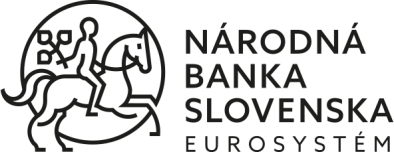 Verejný obstarávateľ: Národná banka Slovenska, Imricha Karvaša 1, 813 25 BratislavaPodlimitná zákazkana uskutočnenie stavebných prácpodľa § 112 a nasl. zákona č. 343/2015 Z. z. o verejnom obstarávaní a o zmene a doplnení niektorých zákonov 
v znení neskorších predpisovSÚŤAŽNÉ PODKLADYPredmet zákazky:Rekonštrukcia SHZ - PLYN, výkon pravidelných kontrol, servisných prehliadok v budove Národnej banky SlovenskaSúlad súťažných podkladov so zámerom odborného gestora potvrdzuje Ing. Boris Mísařriaditeľ odboru technických služiebLubor Vítekvedúci oddelenia riadenia technologických zariadeníSúlad súťažných podkladov so zákonom č. 343/2015 Z. z. o verejnom obstarávaní a o zmene a doplnení niektorých zákonov v znení neskorších predpisov (ďalej len „zákon o verejnom obstarávaní“) potvrdzujeJUDr. Zora VypušťákováRiaditeľka, odbor hospodárskych služiebIng. Jozef ZelenákVedúci, oddelenie centrálneho obstarávaniaRNDr. Vladimír KubánekHlavný metodik, oddelenie centrálneho obstarávaniaBratislava, 15. decembra 2022ETICKÝ KÓDEX UCHÁDZAČA VO VEREJNOM OBSTARÁVANÍVerejný obstarávateľ upozorňuje záujemcov na Etický kódex záujemcu/uchádzača vo verejnom obstarávaní, ktorého obsahom sú základné pravidlá správania sa uchádzača, záujemcu, člena skupiny dodávateľov v procesoch verejného obstarávania. Uvedené subjekty sú, so zreteľom na povinnosť uplatňovania princípov rovnakého zaobchádzania, nediskriminácie, transparentnosti, hospodárnosti a efektívnosti, zabezpečovania čestnej hospodárskej súťaže, vykonávania práv a povinností v súlade s dobrými mravmi a so zásadami poctivého obchodného styku, viazané tieto pravidlá aplikovať a na aplikovanie týchto pravidiel dohliadať. Etický kódex záujemcu/uchádzača vo verejnom obstarávaní je zverejnený na adrese https://www.uvo.gov.sk/eticky-kodex-zaujemcu-uchadzaca-54b.html.OBSAH SÚŤAŽNÝCH PODKLADOVPOKYNY NA VYPRACOVANIE PONUKYČasť I.	Všeobecné informácieIdentifikácia verejného obstarávateľaPredmet zákazkyRozdelenie predmetu zákazkyVariantné riešenieMiesto, termín uskutočnenia a spôsob plnenia predmetu zákazkyZdroj finančných prostriedkovZákazkaLehota viazanosti ponukySpracúvanie osobných údajovČasť II.	Komunikácia a vysvetľovanieKomunikácia medzi verejným obstarávateľom a záujemcami alebo uchádzačmiVysvetľovanie a zmeny súťažných podkladovObhliadka miesta uskutočnenia predmetu zákazkyČasť III. 	Príprava ponukyVyhotovenie ponukyJazyk ponukyMena a ceny uvádzané v ponukeZábezpekaObsah ponukyNáklady na ponukuČasť IV. 	Predkladanie ponukyUchádzač oprávnený predložiť ponukuPredloženie ponukyOznačenie ponukyLehota na predkladanie ponukyDoplnenie, zmena a odvolanie ponukyČasť V.	Otváranie a vyhodnocovanie ponúkOtváranie ponúkVyhodnotenie ponúkVyhodnotenie splnenia podmienok účasti uchádzačovOprava chýbČasť VI. 	Elektronická aukciaElektronická aukciaČasť VII. 	Dôvernosť a revízne postupyDôvernosť procesu verejného obstarávaniaRevízne potupyČasť VIII. Prijatie ponukyInformácia o výsledku vyhodnotenia ponúkUzavretie zmluvyČasť IX.	Súhrn vybratých charakteristík verejného obstarávaniaVšeobecné ustanoveniaPrílohy k časti A.1 POKYNY NA VYPRACOVANIE PONUKYPríloha č. 1 – Vyhlásenie uchádzačaPríloha č. 2 – Čestné vyhlásenie o vytvorení skupiny dodávateľov - vzorPríloha č. 3 – Plnomocenstvo pre člena skupiny dodávateľov - vzorPODMIENKY ÚČASTI UCHÁDZAČOVPodmienky účasti vo verejnom obstarávaní, týkajúce sa osobného postaveniaPodmienky účasti vo verejnom obstarávaní, týkajúce sa technickej alebo odbornej spôsobilostiDoplňujúce informácie k podmienkam účastiPrílohy k časti A.2 PODMIENKY ÚČASTI UCHÁDZAČOVPríloha č. 1 – Doplňujúce údaje k zoznamu stavebných prác- vzorKRITÉRIÁ NA VYHODNOTENIE PONÚK A PRAVIDLÁ ICH UPLATNENIAKritérium na vyhodnotenie ponúkPrílohy k časti A.3 KRITÉRIÁ NA VYHODNOTENIE PONÚK A PRAVIDLÁ ICH UPLATNENIAPríloha č. 1 – Návrh na plnenie kritérií na vyhodnotenie ponúkOPIS PREDMETU ZÁKAZKYVymedzenie predmetu zákazkyOBCHODNÉ PODMIENKY USKUTOČNENIA PREDMETU ZÁKAZKYPokyny pre vypracovanie záväzných zmluvných podmienokNávrh zmluvySAMOSTATNÉ PRÍLOHYPríloha č. 1 – Špecifikácia dielaPríloha č. 2 – Špecifikácia služiebPríloha č. 3 – Návrh zmluvy o dieloA.1 POKYNY NA VYPRACOVANIE PONUKYČasť I.Všeobecné informácieIdentifikácia verejného obstarávateľaNázov:	Národná banka SlovenskaSídlo:	Imricha Karvaša 1, 813 25 Bratislava, Slovenská republikaIČO:	30844789Internetová adresa (URL):	www.nbs.skKontaktná osoba:	RNDr. Vladimír KubánekKontaktná adresa:	Imricha Karvaša 1, 813 25 Bratislava, Slovenská republikaTelefón:	+421 2 5787 1225, +421 918 720 358E-mail:	vladimir.kubanek@nbs.skProfil verejného obstarávateľa:	https://www.uvo.gov.sk/profily/-/profil/pdetail/8643Predmet zákazkyNázov predmetu zákazky: Rekonštrukcia SHZ - PLYN, výkon pravidelných kontrol, servisných prehliadok 
v budove Národnej banky Slovenska.Stručný opis predmetu zákazky.Predmetom zákazky je:realizácia celkovej rekonštrukcie plynového automatického stabilného hasiaceho zariadenia,následne počas štyroch rokov odo dňa prevzatia diela predstavujúceho rekonštrukciu – písmeno a);dodávka potrebného množstva hasiaceho plynu v budove verejného obstarávateľa v priestoroch archívov na 1. PP až 3. PP,skladovanie rezervnej zásoby hasiacej látky automatického stabilného hasiaceho zariadenia vrátane súvisiacich obslužných činností,výkon pravidelných kontrol, servisných prehliadok a opráv automatických stabilných hasiacich zriadení,školenie zamestnancov verejného obstarávateľa.Podrobné vymedzenie predmetu zákazky vrátane požiadaviek na predmet zákazky, množstva a špecifikácií je uvedené v časti B. OPIS PREDMETU ZÁKAZKY týchto súťažných podkladov.Predpokladaná hodnota zákazky: 586 350,00 eur bez DPH.Spoločný slovník obstarávania (CPV):Hlavný predmet:45300000-0 - Stavebno-inštalačné práce.Doplňujúci predmet: 45343200 - Inštalovanie protipožiarnych zariadení,50413200 - Opravy a údržba protipožiarnych zariadení.Ponuka predložená uchádzačom musí byť vypracovaná v súlade s podmienkami uvedenými vo výzve na predkladanie ponúk a v týchto súťažných podkladoch a nesmie obsahovať žiadne výhrady týkajúce sa podmienok verejného obstarávania.Rozdelenie predmetu zákazky Predmet zákazky nie je rozdelený na časti. Uchádzači sú povinní predložiť ponuku na celý predmet zákazky.Variantné riešenieUchádzačom sa nepovoľuje predložiť variantné riešenie vo  vzťahu k  požadovanému  predmetu  zákazky.  Ak uchádzač   v rámci ponuky predloží aj variantné riešenie, nebude takéto variantné riešenie zaradené do vyhodnocovania.Miesto, termín uskutočnenia a spôsob plnenia predmetu zákazkyMiesto plnenia predmetu zákazky: sú priestory archívov na 1. PP - 3. PP v budove verejného obstarávateľa Národná banka Slovenska, ústredie, Imricha Karvaša 1, 813 25 Bratislava.Predmet zákazky bude poskytovaný v termínoch a spôsobom podľa obchodných podmienok uvedených v bode 40. Návrh zmluvy časti C. OBCHODNÉ PODMIENKY USKUTOČNENIA PREDMETU ZÁKAZKY týchto súťažných podkladov.Zdroj finančných prostriedkovFinancovanie predmetu zákazky sa zabezpečí z rozpočtových prostriedkov verejného obstarávateľa.ZákazkaPodlimitná zákazka na uskutočnenie stavebných prác.Druh zákazky: Zákazka sa považuje za zákazku na uskutočnenie stavebných prác podľa § 3 ods. 3 zákona o verejnom obstarávaní. Vzhľadom na to, že verejný obstarávateľ nepoužije elektronickú aukciu, pri vyhodnocovaní ponúk bude postupovať podľa § 112 ods. 7 písm. b) zákona o verejnom obstarávaní, t. j. verejný obstarávateľ uskutoční vyhodnotenie splnenia podmienok účasti a vyhodnotenie ponúk z hľadiska splnenia požiadaviek na predmet zákazky sa uskutoční po vyhodnotení ponúk na základe kritérií na vyhodnotenie ponúk.Výsledkom verejného obstarávania bude uzavretie Zmluvy o dielo č. C-NBS1-000-074-831 uzatvorenej podľa § 536 a nasl. a podľa § 269 ods. 2 zákona č. 513/1991 Zb. Obchodný zákonník v znení neskorších predpisov (ďalej len „zmluva“).Podrobné vymedzenie záväzných zmluvných podmienok na poskytnutie predmetu zákazky tvorí časť C. OBCHODNÉ PODMIENKY USKUTOČNENIA PREDMETU ZÁKAZKY vrátane časti B. OPIS PREDMETU ZÁKAZKY súťažných podkladov.Lehota viazanosti ponukyUchádzač je svojou ponukou viazaný počas lehoty viazanosti ponúk. Lehota viazanosti ponúk plynie od uplynutia lehoty na predkladanie ponúk do uplynutia lehoty viazanosti ponúk stanovenej verejným obstarávateľom.Lehota viazanosti ponúk je stanovená do 30.06.2023 a je uvedená vo výzve na predkladanie ponúk.V prípade potreby vyplývajúcej najmä z aplikácie revíznych postupov, si verejný obstarávateľ vyhradzuje právo primerane predĺžiť lehotu viazanosti ponúk. Verejný obstarávateľ v takomto prípade upovedomí uchádzačov o predĺžení lehoty viazanosti ponúk.Uchádzači sú svojou ponukou viazaní do uplynutia verejným obstarávateľom oznámenej, primerane predĺženej lehoty viazanosti ponúk podľa bodu 8.3 týchto súťažných podkladov.Spracúvanie osobných údajovVerejný obstarávateľ pri spracúvaní osobných údajov poskytnutých uchádzačom v procese verejného obstarávania postupuje v súlade so zákonom č. 18/2018 Z. z. o ochrane osobných údajov a o zmene a doplnení niektorých zákonov a nariadenia Európskeho parlamentu a Rady (EÚ) č. 2016/679 z 27. apríla 2016 o ochrane fyzických osôb pri spracúvaní osobných údajov a o voľnom pohybe takýchto údajov, ktorým sa zrušuje smernica 95/46/ES. Informácia o podmienkach spracúvania osobných údajov dotknutých osôb je zverejnená na webovom sídle verejného obstarávateľa: https://nbs.sk/o-narodnej-banke/verejne-obstaravanie/profil-verejneho- obstaravatela/info-osobne-udaje-2/.Časť II.Komunikácia a vysvetľovanieKOMUNIKÁCIA MEDZI VEREJNÝM OBSTARÁVATEĽOM A ZÁUJEMCAMI ALEBO UCHÁDZAČMIPoskytovanie vysvetlení, odovzdávanie podkladov a komunikácia (ďalej len „komunikácia“) medzi verejným obstarávateľom a záujemcami resp. uchádzačmi sa bude uskutočňovať v štátnom (slovenskom) jazyku a spôsobom, ktorý zabezpečí úplnosť a obsah týchto údajov uvedených v ponuke, podmienkach účasti a zaručí ochranu dôverných a osobných údajov uvedených v týchto dokumentoch.Verejný obstarávateľ bude pri komunikácii so záujemcami resp. uchádzačmi postupovať podľa § 20 zákona o verejnom obstarávaní prostredníctvom elektronického prostriedku, komunikačného rozhrania systému JOSEPHINE. Tento spôsob komunikácie sa týka akejkoľvek komunikácie a podaní medzi verejným obstarávateľom a záujemcami resp. uchádzačmi.JOSEPHINE je na účely tohto verejného obstarávania softvér na elektronizáciu zadávania verejných zákaziek. JOSEPHINE je webová aplikácia na doméne https://josephine.proebiz.com.Na bezproblémové používanie systému JOSEPHINE je potrebné používať jeden z podporovaných internetových prehliadačov:Mozilla Firefox verzia 13.0 a vyššia,Google Chrome v aktuálnej verzii aleboMicrosoft Edge v aktuálnej verzii.Pravidlá pre doručovanie: zásielka sa považuje za doručenú záujemcovi resp. uchádzačovi, ak jej adresát bude mať objektívnu možnosť oboznámiť sa s jej obsahom, to znamená ihneď ako sa dostane zásielka do sféry jeho dispozície. Za okamih doručenia sa v systéme JOSEPHINE považuje okamih jej odoslania v systéme JOSEPHINE a to v súlade s funkcionalitou systému.Ak je odosielateľom zásielky verejný obstarávateľ, tak záujemcovi resp. uchádzačovi bude na ním určený kontaktný e-mail/e-maily bezodkladne odoslaná informácia o tom, že k predmetnej zákazke existuje nová zásielka/správa. Záujemca alebo uchádzač sa prihlási do systému a v komunikačnom rozhraní zákazky bude mať zobrazený obsah komunikácie – zásielky/ správy. Záujemca resp. uchádzač si môže v komunikačnom rozhraní zobraziť celú históriu o svojej komunikácii s verejným obstarávateľom. Ak je odosielateľom zásielky záujemca alebo uchádzač, tak po prihlásení do systému a k predmetnému obstarávaniu môže prostredníctvom komunikačného rozhrania odosielať správy a potrebné prílohy verejnému obstarávateľovi. Takáto zásielka sa považuje za doručenú verejnému obstarávateľovi okamihom jej odoslania v systéme JOSEPHINE v súlade s funkcionalitou systému.Verejný obstarávateľ odporúča záujemcom, ktorí chcú byť informovaní o prípadných aktualizáciách týkajúcich sa konkrétneho obstarávania prostredníctvom notifikačných e-mailov, aby v danom obstarávaní zaklikli tlačidlo „ZAUJÍMA MA TO“ (v pravej hornej časti obrazovky). Notifikačné e-maily sú taktiež doručované záujemcom, ktorí sú evidovaní na elektronickom liste záujemcov pri danej zákazke.Verejný obstarávateľ umožňuje neobmedzený a priamy prístup elektronickými prostriedkami k súťažným podkladom a k prípadným všetkým doplňujúcim podkladom. Súťažné podklady a prípadné vysvetlenie alebo doplnenie súťažných podkladov alebo vysvetlenie požiadaviek uvedených vo výzve na predkladanie ponúk, podmienok účasti vo verejnom obstarávaní, informatívneho dokumentu alebo inej sprievodnej dokumentácie budú verejným obstarávateľom zverejnené ako elektronické dokumenty v profile verejného obstarávateľa zriadenom na webovej stránke úradu pre verejné obstarávanie v záložkách „Verejný obstarávateľ/Obstarávateľ - Vestník verejného obstarávania – Profily VO/O – Vyhľadávanie v profiloch VO/O – Vyhľadávanie profilov“ na webovej adrese: v profile verejného obstarávateľa https://www.uvo.gov.sk/profily/-/profil/pdetail/8643 formou odkazu na systém JOSEPHINE.Podania a dokumenty súvisiace s uplatnením revíznych postupov sú medzi verejným obstarávateľom a záujemcami resp. uchádzačmi doručené elektronicky prostredníctvom komunikačného rozhrania systému JOSEPHINE a v súlade so zákonom o verejnom obstarávaní.VYSVETĽOVANIE A ZMENY SÚŤAŽNÝCH PODKLADOVZáujemca alebo uchádzač môže požiadať verejného obstarávateľa o vysvetlenie informácií potrebných na vypracovanie ponuky alebo na preukázanie splnenia podmienok účasti uvedených vo výzve na predkladanie ponúk, v súťažných podkladoch alebo v inej sprievodnej dokumentácii spôsobom uvedeným v bode 10. týchto súťažných podkladov.Verejný obstarávateľ oznámi vysvetlenie informácií uvedených vo výzve na predkladanie ponúk, v súťažných podkladoch alebo v inej sprievodnej dokumentácii bezodkladne všetkým záujemcom, najneskôr však tri pracovné dni pred uplynutím lehoty na predkladanie ponúk za predpokladu, že o vysvetlenie záujemca požiada dostatočne vopred, prostredníctvom komunikačného rozhrania systému JOSEPHINE.Verejný obstarávateľ primerane predĺži lehotu na predkladanie ponúk, ak:vysvetlenie informácií potrebných na vypracovanie ponuky alebo na preukázanie splnenia podmienok účasti nie je poskytnuté v lehote podľa bodu 11.2 súťažných podkladov aj napriek tomu, že bolo vyžiadané dostatočne vopred alebov dokumentoch potrebných na vypracovanie ponuky alebo na preukázanie splnenia podmienok účasti vykoná podstatnú zmenu.Ak si vysvetlenie informácií potrebných na vypracovanie ponuky, alebo na preukázanie splnenia podmienok účasti uchádzač nevyžiadal dostatočne vopred alebo jeho význam je z hľadiska prípravy ponuky nepodstatný, verejný obstarávateľ nie je povinný predĺžiť lehotu na predkladanie ponúk.Verejný obstarávateľ súčasne zverejní vysvetlenie informácií potrebných na vypracovanie ponuky alebo na preukázanie splnenia podmienok účasti v profile verejného obstarávateľa https://www.uvo.gov.sk/profily/-/profil/pdetail/8643.OBHLIADKA MIESTA USKUTOČNENIA PREDMETU ZÁKAZKYV prípade záujmu je možné vykonať obhliadku miesta uskutočnenia predmetu zákazky, aby si záujemcovia sami overili a získali potrebné informácie nevyhnutné pre prípravu a spracovanie ponuky a podpísanie zmluvy o dielo. Výdavky spojené s obhliadkou miesta realizácie zákazky idú na ťarchu záujemcu.Obhliadku miesta realizácie zákazky je potrebné dohodnúť minimálne tri pracovné dni vopred s kontaktnými osobami: Ing. Karol Hochschorner, e-mail: karol.hochschorner@nbs.sk, telefonický kontakt +421 915 720185; Andrejko Michal e-mail: michal.andrejko@nbs.sk, telefonický kontakt +421 945 720237. Verejný obstarávateľ upozorňuje, že ak sa obhliadky zúčastnia namiesto štatutárnych zástupcov záujemcov nimi splnomocnené resp. poverené osoby, tieto osoby sa musia preukázať platným splnomocnením resp. poverením od záujemcuČasť III.Príprava ponukyVYHOTOVENIE PONUKYPonuka musí byť predložená v elektronickej podobe v zmysle § 49 ods. 1 písm. a) zákona o verejnom obstarávaní a vložená do systému JOSEPHINE umiestnenom na webovej adrese https://josephine.proebiz.com.Pokiaľ v týchto súťažných podkladoch nie je určené inak, potvrdenia, doklady a iné dokumenty tvoriace ponuku musia byť v ponuke predložené ako zoskenované prvopisy/originály alebo ich úradne overené kópie a musia byť k termínu predloženia ponuky platné. Odporúčaný formát PDF s možnosťou vyhľadávania („Document to Searchable PDF File“).Verejný obstarávateľ alebo obstarávateľ môže kedykoľvek počas priebehu verejného obstarávania požiadať uchádzača o predloženie originálu príslušného dokumentu, úradne, notársky osvedčenej kópie originálu príslušného dokumentu alebo zaručenej konverzie, ak má pochybnosti o pravosti predloženého dokumentu alebo ak je to potrebné na zabezpečenie riadneho priebehu verejného obstarávania.JAZYK PONUKYPonuka, ďalšie doklady a dokumenty v nej predložené musia byť uchádzačom vyhotovené v štátnom (slovenskom) jazyku, pokiaľ v týchto súťažných podkladoch nie je stanovené inak. Ak je doklad alebo dokument vyhotovený v cudzom jazyku, predkladá sa spolu s jeho úradným prekladom do štátneho (slovenského) jazyka; to neplatí pre doklady predložené v českom jazyku. V prípade zistenia rozdielov v obsahu predložených dokladov je rozhodujúci úradný preklad v štátnom (slovenskom) jazyku.MENA A CENY UVÁDZANÉ V PONUKEUchádzačom navrhované ceny za požadovaný predmet zákazky musia byť vyjadrené v eurách zaokrúhlené podľa matematických pravidiel maximálne na dve desatinné miesta a stanovené podľa § 3 zákona NR SR č. 18/1996 Z. z. o cenách v znení neskorších predpisov a vyhlášky MF SR č. 87/1996 Z. z., ktorou sa vykonáva zákon NR SR 18/1996 Z. z. o cenách. Ceny uvádzané v ponuke nesmú byť viazané na inú menu alebo iný parameter.Všetky ceny uvádzané v ponuke uchádzača musia byť vypracované presne podľa časti A.3 KRITÉRIÁ NA VYHODNOTENIE PONÚK a pravidlá ich uplatnenia“ týchto súťažných podkladov. Uchádzač musí vyplniť príslušné tabuľky v časti A.3 KRITÉRIÁ NA VYHODNOTENIE PONÚK A PRAVIDLÁ ICH UPLATNENIA týchto súťažných podkladov tak, aby každá požadovaná cenová položka mala uvedenú kladnú číselnú hodnotu, ktorá nesmie byť vyjadrená číslom „0“.Ak je uchádzač platiteľom dane z pridanej hodnoty (ďalej len „DPH“), v ponuke uvedie navrhované ceny bez DPH.Ak uchádzač nie je platiteľom DPH, uvedie navrhované ceny celkom. Na skutočnosť, že nie je platiteľom DPH upozorní v ponuke a v návrhu na plnenie kritérií na hodnotenie ponúk (príloha č. 1 k časti A.3 KRITÉRIA NA VYHODNOTENIE PONÚK A PRAVIDLÁ ICH UPLATNENIA súťažných podkladov).Uchádzačom navrhované ceny za požadovaný predmet zákazky sú ceny pevne stanovené a musia zahŕňať všetky náklady spojené s realizáciou predmetu zákazky, t. j. uchádzač stanoví ceny za obstarávaný predmet zákazky na základe vlastných výpočtov, činností, výdavkov a príjmov podľa platných právnych predpisov. Uchádzač je pred predložením svojej ponuky povinný vziať do úvahy všetko, čo je nevyhnutné na úplné a riadne plnenie zmluvy a do cien zahrnie všetky náklady spojené s plnením tohto predmetu zákazky.Všetky ceny uvádzané v ponuke sú navrhovanými zmluvnými cenami.ZÁBEZPEKAVerejný obstarávateľ v zmysle § 46 zákona o verejnom obstarávaní požaduje od uchádzačov zabezpečenie viazanosti ich ponuky zábezpekou.Verejný obstarávateľ vyžaduje zloženie zábezpeky vo výške 25 000,00 eur (slovom: dvadsaťpäť tisíc eur).Všetky náklady súvisiace so spôsobom zloženia a vrátenia zábezpeky znáša uchádzač.Spôsob zloženia zábezpekyposkytnutím bankovej záruky,poistením záruky,zložením finančných prostriedkov na účet verejného obstarávateľa v banke alebo v pobočke zahraničnej banky.Spôsob zloženia zábezpeky si vyberie uchádzač.Podmienky zloženia zábezpekyBanková zárukaZáručná listina môže byť vystavená bankou so sídlom v Slovenskej republike, pobočkou zahraničnej banky v Slovenskej republike alebo zahraničnou bankou (ďalej len „banka“). Záručná listina vyhotovená v cudzom jazyku musí byť predložená v pôvodnom jazyku a súčasne úradne preložená do slovenského jazyka. Zo záručnej listiny vystavenej bankou musí vyplývať, že je nepodmienená a že banka na prvé písomné požiadanie verejného obstarávateľa uspokojí verejného obstarávateľa za uchádzača v prípade prepadnutia zábezpeky ponuky uchádzača v prospech verejného obstarávateľa. Banková záruka sa použije na úhradu zábezpeky ponuky vo výške podľa bodu 16.1 týchto súťažných podkladov. Banka sa zaväzuje zaplatiť vzniknutú pohľadávku do 3 dní po doručení výzvy verejného obstarávateľa na zaplatenie, na účet verejného obstarávateľa. Banková záruka vzniká písomným vyhlásením banky v záručnej listine. Platnosť bankovej záruky končí uplynutím lehoty viazanosti ponúk, resp. predĺženej lehoty viazanosti ponúk, pokiaľ verejný obstarávateľ do uplynutia doby platnosti bankovej záruky uchádzačovi písomne oznámi takéto predĺženie lehoty viazanosti ponúk. V prípade predĺženia lehoty viazanosti ponúk doručí uchádzač predĺženú bankovú záruku verejnému obstarávateľovi do piatich dní od prijatia písomného oznámenia verejného obstarávateľa o predĺžení lehoty viazanosti ponúk.Banková záruka zanikneplnením banky v rozsahu, v akom banka za uchádzača poskytla plnenie v prospech verejného obstarávateľa,odvolaním bankovej záruky na základe písomnej žiadosti verejného obstarávateľa,uplynutím doby platnosti, ak si verejný obstarávateľ do uplynutia doby platnosti neuplatnil svoje nároky voči banke vyplývajúce z vystavenej záručnej listiny, alebo v dobe platnosti bankovej záruky nepožiadal o predĺženie doby platnosti bankovej záruky.Poistenie zárukyUchádzač predloží verejnému obstarávateľovi poistný certifikát vystavený poisťovňou, ktorý predstavuje doklad o poistení záruky, t. j. poistnú zmluvu (ďalej iba „poistná zmluva“) uzavretú medzi poistníkom (uchádzačom) a poisťovateľom (poisťovňou), z ktorého vyplýva, že uchádzač je poistník, verejný obstarávateľ je oprávnenou osobou, ktorá má právo na poistné plnenie. Poistná zmluva vyhotovená v cudzom jazyku musí byť predložená v pôvodnom jazyku a súčasne úradne preložená do slovenského jazyka. Predmetom poistného plnenia je záruka ponuky na predmet zákazky s názvom „Rekonštrukcia SHZ - PLYN, výkon pravidelných kontrol, servisných prehliadok v budove Národnej banky Slovenska“ s minimálnou výškou poistného plnenia podľa bodu 16.1 týchto súťažných podkladov.Z poistného certifikátu musí vyplývať, žepoistné plnenie v dôsledku poistnej udalosti bude minimálne vo výške zábezpeky určenej v bode 16.1 týchto súťažných podkladov,poistenie vznikne najneskôr posledným dňom lehoty na predkladanie ponúk,nárok na poistné plnenie vznikne verejnému obstarávateľovi, ak nastane jedna zo skutočností podľa bodu 16.6 týchto súťažných podkladov,poisťovňa sa zaväzuje zaplatiť vzniknutú pohľadávku do 3 dní po doručení výzvy verejného obstarávateľa na zaplatenie, na účet verejného obstarávateľa,platnosť poistenia záruky, t. j. poistná doba končí uplynutím lehoty viazanosti ponúk, resp. predĺženej lehoty viazanosti ponúk, pokiaľ verejný obstarávateľ do uplynutia doby platnosti poistenia záruky uchádzačovi písomne oznámi takéto predĺženie lehoty viazanosti ponúk. V prípade predĺženia lehoty viazanosti ponúk doručí uchádzač predĺženú poistnú záruku verejnému obstarávateľovi do piatich dní od prijatia písomného oznámenia verejného obstarávateľa o predĺžení lehoty viazanosti ponúk.Doklad o bankovej záruke alebo o poistení záruky musí byť predložený v ponuke uchádzača. Uchádzač originál dokladu o bankovej záruke alebo o poistení záruky predkladá (okrem skenu v odporúčacom komunikačnom formáte „PDF“ v systéme JOSEPHINE) aj v listinnej podobe prostredníctvom pošty alebo iného doručovateľa v lehote na predkladanie ponúk na adresu verejného obstarávateľa. Uchádzač vloží originál bankovej záruky alebo poistenia záruky do samostatnej nepriehľadnej obálky, ktorá musí byť uzatvorená a označená heslom súťaže „Rekonštrukcia SHZ- PLYN, výkon pravidelných kontrol, servisných prehliadok v budove NBS“ a s poznámkou „NEOTVÁRAŤ“. Verejný obstarávateľ umožňuje uchádzačovi predložiť elektronickú verziu bankovej záruky alebo o poistení záruky podpísanú kvalifikovaným elektronickým podpisom. V takomto prípade musia byť súčasťou elektronickej verzie ponuky a nie je potrebné doklad o bankovej záruke alebo o poistení záruky v listinnej podobe doručovať na adresu verejného obstarávateľa.Zloženie finančných prostriedkov na bezúročný bankový účet verejného obstarávateľafinančné prostriedky v eurách zo Slovenskej republiky musia byť zložené na bezúročný účet verejného obstarávateľa vedený v Národnej banke Slovenska (účet nie je úročený):IBAN:	SK07 0720 0000 0000 0000 1919BIC:	NBSBSKBXVariabilný symbol:	IČO uchádzačaÚčel platby:	NBS1-000-076-548finančné prostriedky v eurách zo zahraničia musia byť zložené na bezúročný účet verejného obstarávateľa vedený v Národnej banke Slovenska (účet nie je úročený):IBAN:	SK60 0720 0000 0000 0000 2129BIC:	NBSBSKBXVariabilný symbol:	IČO uchádzačaÚčel platby:	NBS1-000-076-548V prípade využitia tohto inštitútu zábezpeky, finančné prostriedky musia byť pripísané na účet verejného obstarávateľa najneskôr v deň uplynutia lehoty na predkladanie ponúk.V prípade nezloženia zábezpeky podľa určených podmienok verejného obstarávateľa bude ponuka uchádzača z procesu tohto verejného obstarávania v zmysle § 53 ods. 5 písm. a) zákona o verejnom obstarávaní vylúčená.Zábezpeka prepadne v prospech verejného obstarávateľa, ak uchádzač v lehote viazanosti ponúkodstúpi od svojej ponuky v lehote viazanosti ponúk aleboneposkytne súčinnosť alebo odmietne uzavrieť zmluvu podľa § 56 ods. 8 až 12 zákona o verejnomobstarávaní.Verejný obstarávateľ uvoľní alebo vráti uchádzačovi zábezpeku do siedmich dní odo dňauplynutia lehoty viazanosti ponúk,márneho uplynutia lehoty na doručenie námietky, ak ho verejný obstarávateľ vylúčil z verejného obstarávania alebo ak verejný obstarávateľ zruší použitý postup zadávania zákazky, alebouzavretia zmluvy.OBSAH PONUKYUchádzač môže predložiť iba jednu ponuku vyhotovenú podľa týchto súťažných podkladov.Uchádzač predloží ponuku, ktorá musí obsahovať tieto doklady a dokumenty:Úvodná strana ponuky musí obsahovať minimálne: obchodné meno/názov uchádzača a adresu sídla/ miesta podnikania uchádzača (v prípade skupiny dodávateľov za každého člena skupiny dodávateľov zvlášť), názov predmetu zákazky, dátum vyhotovenia ponuky, stanovenie či ponuka obsahuje dôverné informácie v zmysle § 22 zákona o verejnom obstarávaní, podpis uchádzača, t. j. jeho štatutárneho orgánu resp. ním poverenej/splnomocnenej osoby. Ak ponuka obsahuje dôverné informácie, uchádzač ich v ponuke viditeľne označí.Obsah ponuky (index – zoznam položiek).Identifikačné údaje o uchádzačovi (v prípade skupiny dodávateľov za každého člena skupiny dodávateľov) – obchodné meno alebo názov, sídlo alebo miesto podnikania, IČO, DIČ, IČ DPH, meno a funkcia štatutárneho zástupcu uchádzača resp. ním poverenej/splnomocnenej osoby, kontaktnú osobu pre doručovanie (meno a priezvisko, telefónne číslo, e-mail), bankové spojenie, číslo bankového účtu v tvare IBAN, SWIFT, adresa hlavnej internetovej stránky (URL), informáciu o tom, či je uchádzač platiteľom DPH a uvedie či uchádzač je mikropodnik, malý alebo stredný podnik (táto informácia sa vyžaduje len na štatistické účely; mikropodniky: podniky, ktoré zamestnávajú menej než 10 osôb a ktorých ročný obrat a/alebo celková ročná súvaha neprekračuje 2 milióny eur; malé podniky: podniky, ktoré zamestnávajú menej ako 50 osôb a ktorých ročný obrat a/alebo celková ročná súvaha neprekračuje 10 miliónov eur; stredné podniky: podniky, ktoré nie sú mikropodnikmi ani malými podnikmi a ktoré zamestnávajú menej ako 250 osôb a ktorých ročný obrat nepresahuje 50 miliónov eur a/alebo celková ročná súvaha nepresahuje 43 miliónov eur).Ak uchádzač nevypracoval ponuku sám, uvedie v ponuke osobu, ktorej služby alebo podklady pri jej vypracovaní využil, a to v rozsahu meno a priezvisko, obchodné meno alebo názov, adresa pobytu, sídlo alebo miesto podnikania a identifikačné číslo, ak bolo pridelené.Vyplnené a podpísané vyhlásenie uchádzača o tom, že súhlasí s podmienkami podlimitnej zákazky určenými verejným obstarávateľom vo výzve na predkladanie ponúk, v súťažných podkladoch a v iných dokumentoch poskytnutých verejným obstarávateľom v lehote na predkladanie ponúk, že všetky predložené doklady a údaje uvedené v ponuke sú pravdivé a úplné, že predkladá iba jednu ponuku a že nie je členom skupiny dodávateľov, ktorá ako iný uchádzač predkladá ponuku. Vyhlásenie tvorí prílohu č. 1 k časti A.1 POKYNY NA VYPRACOVANIE PONUKY týchto súťažných podkladov.V prípade skupiny dodávateľov čestné vyhlásenie skupiny dodávateľov, podpísané všetkými členmi skupiny alebo osobou/osobami oprávnenými konať v danej veci za každého člena skupiny, v ktorom vyhlásia, že v prípade prijatia ich ponuky vytvoria všetci členovia skupiny dodávateľov požadované právne vzťahy. Vzor vyhlásenia tvorí prílohu č. 2 k časti A.1 POKYNY NA VYPRACOVANIE PONUKY týchto súťažných podkladov.V prípade skupiny dodávateľov vystavenú plnú moc pre jedného z členov skupiny, ktorý bude oprávnený prijímať pokyny za všetkých a konať v mene všetkých členov skupiny, podpísanú oprávnenými osobami všetkých členov skupiny alebo osobou/osobami oprávnenými konať v danej veci za každého člena skupiny. Vzor vyhlásenia tvorí prílohu č. 3 k časti A.1 POKYNY NA VYPRACOVANIE PONUKY týchto súťažných podkladov.Doklad o zložení zábezpeky v súlade s bodom 16.4.4 týchto súťažných podkladov.Doklady a dokumenty prostredníctvom ktorých uchádzač preukazuje splnenie podmienok účasti v podlimitnej zákazke požadované vo výzve na predkladanie ponúk a v bode 34 a 35 časti A.2 PODMIENKY ÚČASTI UCHÁDZAČOV týchto súťažných podkladov.Doklady a dokumenty, iné písomnosti prostredníctvom ktorých uchádzač preukazuje splnenie požiadaviek verejného obstarávateľa na predmet zákazky uvedených v časti B. OPIS PREDMETU ZÁKAZKY týchto súťažných podkladov (vyplnený ponukový rozpočet uchádzača) alebo iné doklady, dokumenty, iné písomnosti alebo iné informácie, ktoré uchádzač považuje za účelné priložiť k ponuke a nemajú vplyv na vyhodnotenie ponúk.Vyplnený a podpísaný návrh na plnenie kritérií na vyhodnotenie ponúk uvedeného v prílohe k časti A.3 KRITÉRIÁ NA VYHODNOTENIE PONÚK A PRAVIDLÁ ICH UPLATNENIA týchto súťažnýchpodkladov.Doplnené a podpísané obchodné podmienky uskutočnenia predmetu zákazky s prílohami – návrh zmluvy podľa časti C. OBCHODNÉ PODMIENKY USKUTOČNENIA PREDMETU ZÁKAZKY týchto súťažných podkladov.Doplnené a podpísané obchodné podmienky uskutočnenia predmetu zákazky s prílohami – návrh zmluvy podľa časti C. OBCHODNÉ PODMIENKY USKUTOČNENIA PREDMETU ZÁKAZKY týchto súťažných podkladov v editovateľnom formáte doc, docx. a pod.Ak štatutárny orgán uchádzača poverí svojho zamestnanca resp. splnomocní inú osobu konať navonok v jeho mene pri podpise ponuky alebo zmluvy, musí byť súčasťou ponuky aj poverenie resp. plná moc, jednoznačne identifikujúci právny úkon v tomto prípade.Uchádzač nie je oprávnený meniť znenie dokumentov a vyhlásení, ktoré sú súčasťou týchto súťažných podkladov, je však oprávnený a povinný tieto správne a pravdivo vyplniť podľa požiadaviek verejného obstarávateľa uvedených v súťažných podkladoch.V prípade, ak ponuka nebude obsahovať všetky náležitosti podľa tejto časti súťažných podkladov, bude považovaná za nedostatočnú a komisia bude postupovať pri jej posudzovaní v zmysle zákona o verejnom obstarávaní.Verejný obstarávateľ odporúča uchádzačom, aby ponuka obsahovala aj zoznam všetkých predložených dokumentov a dokladov.Ponuky všetkých uchádzačov sa po uplynutí lehoty viazanosti ponúk uchádzačom nevracajú a zostávajú ako súčasť dokumentácie o verejnom obstarávaní u verejného obstarávateľa.Dokumenty ponuky, ktorými uchádzač deklaruje splnenie požiadaviek verejného obstarávateľa na predmet zákazky podľa bodu 17.2.10 súťažných podkladov v odporúčanom formáte „PDF“ tak, aby bolo umožnené vyhľadávanie v texte.NÁKLADY NA PONUKUVšetky náklady a výdavky, ktoré vzniknú uchádzačovi v súvislosti s jeho účasťou v tejto podlimitnej zákazke znáša uchádzač na vlastnú ťarchu, bez akéhokoľvek finančného nároku voči verejnému obstarávateľovi bez ohľadu na výsledok verejného obstarávania.Časť IV.Predkladanie ponukyUCHÁDZAČ OPRÁVNENÝ PREDLOŽIŤ PONUKUUchádzač môže predložiť iba jednu ponuku. Uchádzač nemôže byť v tom istom postupe zadávania zákazky členom skupiny dodávateľov, ktorá predkladá ponuku. Verejný obstarávateľ vylúči uchádzača, ktorý je súčasne členom skupiny dodávateľov.Uchádzačom môže byť fyzická osoba alebo právnická osoba vystupujúca voči verejnému obstarávateľovi samostatne alebo skupina fyzických osôb/právnických osôb vystupujúcich voči verejnému obstarávateľovi spoločne.Skupina dodávateľov nemusí vytvoriť určitú právnu formu do predloženia ponuky, musí však stanoviť zástupcu skupiny, ktorý bude oprávnený konať v mene všetkých členov skupiny dodávateľov a prijímať pokyny v tomto verejnom obstarávaní. Ponuka predložená skupinou dodávateľov musí byť podpísaná takým spôsobom, ktorý bude právne zaväzovať všetkých členov skupiny. Menovanie vedúceho člena skupiny musí byť uskutočnené formou overeného splnomocnenia/splnomocnení, podpísaného/podpísaných oprávnenými osobami jednotlivých členov.Od skupiny dodávateľov sa v prípade prijatia ich ponuky, podpisu zmluvy a komunikácie, t. j. zodpovednosti v procese plnenia zmluvy vyžaduje vytvorenie určitej právnej formy, t. j. aby skupina dodávateľov z dôvodu riadneho plnenia zmluvy uzatvorila a predložila verejnému obstarávateľovi napr. zmluvu v súlade s platnými predpismi Slovenskej republiky a acquis communautaire (napr. podľa ust. § 829 zák. č. 40/1964 Zb. Občiansky zákonník v znení neskorších predpisov, podľa zákona č. 513/1991 Zb. Obchodný zákonník v znení neskorších predpisov), ktorá bude zaväzovať zmluvnú stranu, aby ručila spoločne a nerozdielne za záväzky voči verejnému obstarávateľovi vzniknuté pri realizácii predmetu zákazky. Verejný obstarávateľ neuzavrie zmluvu s úspešným uchádzačom, ktorým je skupina dodávateľov, v prípade nesplnenia povinnosti podľa predchádzajúcej vety.Verejný obstarávateľ vylúči ponuku uchádzača, ktorá je predložená v rozpore s bodom 19.1 týchto súťažných podkladov.PREDLOŽENIE PONUKY - REGISTRÁCIAUchádzač predloží kompletnú ponuku elektronicky prostredníctvom systému JOSEPHINE. Uchádzač má možnosť sa registrovať do systému JOSEPHINE pomocou hesla alebo aj pomocou občianskeho preukazu s elektronickým čipom a bezpečnostným osobným kódom (eID).Predkladanie ponúk je umožnené iba autentifikovaným uchádzačom. Autentifikáciu je možné vykonať nasledujúcimi spôsobmi:v systéme JOSEPHINE registráciou a prihlásením sa pomocou občianskeho preukazu s elektronickým čipom a bezpečnostným osobným kódom (eID). V systéme je autentifikovaná spoločnosť, ktorú pomocou eID registruje štatutár danej spoločnosti. Autentifikáciu vykonáva poskytovateľ systému JOSEPHINE a to v pracovných dňoch v čase od 08.00 h do 16.00 h O dokončení autentifikácie je uchádzač informovaný e-mailom.nahraním kvalifikovaného elektronického podpisu (napríklad podpisu eID) štatutára danej spoločnosti na kartu užívateľa po registrácii a prihlásení do systému JOSEPHINE. Autentifikáciu vykoná poskytovateľ systému JOSEPHINE a to v pracovných dňoch v čase od 8.00 do 16.00 hod. O dokončení autentifikácie je uchádzač informovaný e-mailom.vložením dokumentu preukazujúceho osobu štatutára na kartu užívateľa po registrácii, ktorý je podpísaný elektronickým podpisom štatutára, alebo prešiel zaručenou konverziou. Autentifikáciu vykoná poskytovateľ systému JOSEPHINE a to v pracovných dňoch v čase od 8.00 do 16.00 hod. O dokončení autentifikácie je uchádzač informovaný e-mailomvložením plnej moci na kartu užívateľa po registrácii, ktorá je podpísaná elektronickým podpisom štatutára aj splnomocnenou osobou, alebo prešla zaručenou konverziou. Autentifikáciu vykoná poskytovateľ systému JOSEPHINE a to v pracovné dni v čase od 8.00 do 16.00 h. O dokončení autentifikácie je uchádzač informovaný e-mailom.počkaním na autentifikačný kód, ktorý bude zaslaný na adresu sídla uchádzača do rúk štatutára uchádzača v listovej podobe formou doporučenej zásielky. Lehota na tento úkon sú obvykle štyri pracovné dni (v rámci Európskej únie) a je potrebné s touto lehotou počítať pri vkladaní ponuky. O odoslaní listovej zásielky je uchádzač informovaný e-mailom.Autentifikovaný uchádzač si po prihlásení do systému JOSEPHINE v prehľade „Zoznam obstarávaní“, vyberie predmetné obstarávanie a vloží svoju ponuku do určeného formulára na príjem ponúk, ktorý nájde v záložke „Ponuky a žiadosti“.Elektronická ponuka sa vloží vyplnením ponukového formulára a vložením požadovaných dokladov a dokumentov v systéme JOSEPHINE umiestnenom na webovej adrese https://josephine.proebiz.com/. Uchádzač predloží ponuku podľa týchto súťažných podkladov spolu s prílohami, ako aj všetky ostatné požadované doklady, dokumenty uvedené vo výzve na predkladanie ponúk a v týchto súťažných podkladoch.V predloženej ponuke prostredníctvom systému JOSEPHINE musia byť pripojené požadované naskenované doklady a dokumenty (odporúčaný formát je „PDF“) tak, ako je uvedené v týchto súťažných podkladoch  a vyplnenie položkového elektronického formulára, ktorý zodpovedá návrhu na plnenie kritérií podľa vzoru uvedeného v prílohe č. 1 k časti A.3 KRITÉRIÁ NA VYHODNOTENIE PONÚK A PRAVIDLÁ ICH UPLATNENIA týchto súťažných podkladov.Ak ponuka obsahuje dôverné informácie, uchádzač ich v ponuke viditeľne označí.Uchádzačom navrhovaná cena za dodanie požadovaného predmetu zákazky, uvedená v ponuke uchádzača, bude vyjadrená v EUR (Eurách) s presnosťou na dve desatinné miesta a vložená do systému JOSEPHINE v tejto štruktúre: cena bez DPH, sadzba DPH, cena s alebo bez DPH (pri vkladaní do systému JOSEPHINE označená ako „Jednotková cena (kritérium hodnotenia)“).Po úspešnom nahraní ponuky do systému JOSEPHINE je uchádzačovi odoslaný notifikačný informatívny e- mail (a to na emailovú adresu užívateľa uchádzača, ktorý ponuku nahral).OZNAČENIE PONUKYUchádzač označí svoju ponuku názvom zákazky: Rekonštrukcia SHZ - PLYN, výkon pravidelných kontrol, servisných prehliadok v budove Národnej banky Slovenska.LEHOTA NA PREDKLADANIE PONUKYPonuky sa predkladajú elektronicky prostredníctvom systému JOSEPHINE v lehote na predkladanie ponúk. Lehota na predkladanie ponúk je stanovená do 16.01.2023; 10.00 h a je uvedená aj vo výzve na predkladanie ponúk.Ponuka uchádzača predložená po uplynutí lehoty na predkladanie ponúk sa elektronicky neotvorí.DOPLNENIE, ZMENA A ODVOLANIE PONUKYUchádzač môže predloženú ponuku dodatočne doplniť, zmeniť alebo vziať späť do uplynutia lehoty na predkladanie ponúk podľa bodu 22.1 týchto súťažných podkladov.Doplnenie, zmenu alebo výmenu ponuky je možné vykonať späť vzatím pôvodnej ponuky. Uchádzač pri späť vzatím ponuky postupuje obdobne ako pri vložení pôvodnej ponuky (kliknutím na tlačidlo „Stiahnuť ponuku“ a predložením novej ponuky).Doplnenú, zmenenú alebo inak upravenú ponuku je potrebné predložiť v lehote na predkladanie ponúk spôsobom podľa bodu 20.4. týchto súťažných podkladov.Časť V.Otváranie a vyhodnocovanie ponúkOTVÁRANIE PONÚKVerejný obstarávateľ zriadi na otváranie, preskúmanie a vyhodnocovanie ponúk komisiu.Otváranie ponúk sa uskutoční elektronicky. Miesto a čas otvárania ponúk je uvedené v oznámení o vyhlásení verejného obstarávania. Miestom „on-line“ sprístupnenia ponúk je webová adresa https://josephine.proebiz.com a totožná záložka ako pri predkladaní ponúk.On-line sprístupnenia ponúk sa môže zúčastniť iba uchádzač, ktorého ponuka bola predložená v lehote na predkladanie ponúk. Pri on-line sprístupnení ponúk budú zverejnené informácie v zmysle § 52 ods. 2 a zákona o verejnom obstarávaní. Všetky prístupy do „on-line“ prostredia zo strany uchádzačov bude systém JOSEPHINE logovať a budú súčasťou protokolov v predmetnom verejnom obstarávaní.VYHODNOTENIE PONÚKPreskúmanie a vyhodnotenie ponúk je neverejné a vykoná ho komisia zriadená verejným obstarávateľom.Verejný obstarávateľ pri vyhodnocovaní ponúk bude postupovať v zmysle § 53 zákona o verejnom obstarávaní a § 55 zákona o verejnom obstarávaní.Komisia zriadená verejným obstarávateľom v zmysle § 51 zákona o verejnom obstarávaní vyhodnotí ponuky podľa § 53 zákona o verejnom obstarávaní z hľadiska splnenia požiadaviek verejného obstarávateľa na predmet zákazky a posúdi zloženie zábezpeky.VYHODNOTENIE SPLNENIA PODMIENOK ÚČASTI UCHÁDZAČOVVyhodnotenie splnenia podmienok účasti uchádzačov bude vykonané v súlade s § 114 ods. 5, pričom sa postupuje podľa § 40 ods. 4 až 15 zákona o verejnom obstarávaní. Verejný obstarávateľ vylúči z verejného obstarávania uchádzača, ktorý nepredložil ani po písomnej žiadosti doklady nahradené čestným vyhlásením podľa § 114 ods. 1 zákona o verejnom obstarávaní v určenej lehote.Vyhodnotenie splnenia podmienok účasti uchádzačov bude založené na posúdení splnenia podmienok účasti uvedených v časti A2. PODMIENKY ÚČASTI UCHÁDZAČOV týchto súťažných podkladov.V zmysle § 152 ods. 5 zákona o verejnom obstarávaní, verejný obstarávateľ je bez ohľadu na § 152 ods. 4 zákona o verejnom obstarávaní oprávnený od uchádzača dodatočne vyžiadať doklad podľa § 32 ods. 2 písm. b) a c) zákona o verejnom obstarávaní.OPRAVA CHÝBZrejmé matematické chyby zistené pri skúmaní ponúk, budú opravené iba v prípade:rozdielu medzi sumou uvedenou číslom a sumou uvedenou slovom,rozdielu medzi jednotkovou cenou a celkovou cenou, ak uvedená chyba vznikla dôsledkom nesprávneho násobenia jednotkovej ceny množstvom, platiť bude jednotková cena,nesprávne spočítanej sumy vo vzájomnom súčte alebo v medzisúčte jednotlivých položiek; platiť bude správny súčet, resp. medzisúčet jednotlivých položiek a pod.,iných zrejmých chýb v písaní a počítaní.Komisia písomne prostredníctvom komunikačného rozhrania systému JOSEPHINE požiada uchádzača o vysvetlenie ponuky s cieľom odstránenia zrejmých matematických chýb v ponuke zistených pri jej vyhodnocovaní.Časť VI.Elektronická aukciaELEKTRONICKÁ AUKCIAVerejný obstarávateľ nepoužije elektronickú aukciu.Časť VII.Dôvernosť a revízne postupyDÔVERNOSŤ PROCESU VEREJNÉHO OBSTARÁVANIAČlenovia komisie, ktorá vyhodnocuje ponuky, nesmú poskytovať počas vyhodnocovania ponúk informácie o obsahu ponúk. Na členov komisie, ktorá vyhodnocuje ponuky, sa vzťahujú ustanovenia podľa § 22 zákona o verejnom obstarávaní.Verejný obstarávateľ je povinný zachovávať mlčanlivosť o informáciách označených ako dôverné, ktoré im uchádzač alebo záujemca poskytol; na tento účel uchádzač alebo záujemca označí, ktoré skutočnosti považuje za dôverné.Za dôverné informácie je možné označiť výhradne obchodné tajomstvo, technické riešenia a predlohy, návody, výkresy, projektové dokumentácie, modely, spôsob výpočtu jednotkových cien a ak sa neuvádzajú jednotkové ceny, ale len cena, tak aj spôsob výpočtu ceny a vzory.Ustanovením bodu 29.1 týchto súťažných podkladov nie sú dotknuté ustanovenia zákona o verejnom obstarávaní, ukladajúce povinnosť verejného obstarávateľa oznamovať či zasielať úradu dokumenty a iné oznámenia, ako ani ustanovenia ukladajúce verejnému obstarávateľovi a úradu zverejňovať dokumenty a iné oznámenia podľa zákona o verejnom obstarávaní a tiež povinnosti zverejňovania zmlúv podľa osobitného predpisu.REVÍZNE POSTUPYUchádzač, záujemca, účastník alebo osoba, ktorej práva alebo právom chránené záujmy boli alebo mohli byť dotknuté postupom verejného obstarávateľa, môže podať podľa žiadosť o nápravu podľa § 164 zákona o verejnom obstarávaní.Pri doručovaní žiadosti o nápravu sa postupuje podľa bodu 10.10 týchto súťažných podkladov. Žiadosť o nápravu doručovaná v elektronickej podobe funkcionalitou informačného systému JOSEPHINE sa považuje za doručenú dňom jej odoslania.Podľa § 170 ods. 7 pís. a) zákona o verejnom obstarávaní námietky nemožno podať pri zadávaní zákaziek na uskutočnenie stavebných prác, ak je predpokladaná hodnota zákazky rovná alebo nižšia ako 800 000 eur.Časť VIII. Prijatie ponukyINFORMÁCIA O VÝSLEDKU VYHODNOTENIA PONÚKVyhodnotenie splnenia podmienok účasti a vyhodnotenie ponúk z hľadiska splnenia požiadaviek na predmet zákazky sa uskutoční po vyhodnotení ponúk na základe kritérií na vyhodnotenie ponúk. Verejný obstarávateľ vyhodnotí splnenie podmienok účasti a požiadaviek na predmet zákazky u uchádzača, ktorý sa umiestnil na prvom mieste v poradí. Ak dôjde k vylúčeniu uchádzača alebo jeho ponuky, vyhodnotí sa následne splnenie podmienok účasti a požiadaviek na predmet zákazky u ďalšieho uchádzača v poradí tak, aby uchádzač umiestnený na prvom mieste v novo zostavenom poradí spĺňal podmienky účasti a požiadavky na predmet zákazky.Verejný obstarávateľ po vyhodnotení ponúk, po skončení postupu podľa bodu 31.1 súťažných podkladov a po odoslaní všetkých oznámení o vylúčení uchádzača, bezodkladne písomne oznámi všetkým uchádzačom, ktorých ponuky sa vyhodnocovali, výsledok vyhodnotenia ponúk, vrátane poradia uchádzačov a súčasne uverejní informáciu o výsledku vyhodnotenia ponúk a poradie uchádzačov v profile. Úspešnému uchádzačovi alebo uchádzačom oznámi, že jeho ponuku alebo ponuky prijíma. Neúspešnému uchádzačovi oznámi, že neuspel 
a dôvody neprijatia jeho ponuky. Neúspešnému uchádzačovi v informácii o výsledku vyhodnotenia ponúk uvedie aj identifikáciu úspešného uchádzača alebo uchádzačov, informáciu o charakteristikách a výhodách prijatej ponuky alebo ponúk.UZAVRETIE ZMLUVYVerejný obstarávateľ uzavrie zmluvu s úspešným uchádzačom v súlade s § 56 zákona o verejnom obstarávaní okrem ods. 2 až 7, ktoré sa podľa ods. 13 nepoužijú.Verejný obstarávateľ nesmie uzavrieť zmluvu s uchádzačom, ktorý má povinnosť zapisovať sa do registra partnerov verejného sektora a nie je zapísaný v registri partnerov verejného sektora, alebo ktorého subdodávatelia alebo subdodávatelia podľa osobitného predpisu, ktorí majú povinnosť zapisovať sa do registra partnerov verejného sektora a nie sú zapísaní v registri partnerov verejného sektora, uchádzačom, ktorý má povinnosť zapisovať sa do registra partnerov verejného sektora a ktorého konečným užívateľom výhod zapísaným v registri partnerov verejného sektora je osoba uvedená v § 11 ods. 1 písm. .c) zákona o verejnom obstarávaní.Využitie subdodávateľov:Úspešný uchádzač v zmluve v prílohe č. 1 zmluvy najneskôr v čase jej uzavretia uvedie údaje o všetkých známych subdodávateľoch v rozsahu obchodné meno, sídlo, IČO, zápis do príslušného obchodného registra a údaje o osobe oprávnenej konať za subdodávateľa v rozsahu meno a priezvisko, adresa pobytu, dátum narodenia. Budúci dodávateľ je povinný bezodkladne oznámiť budúcemu objednávateľovi akúkoľvek zmenu údajov o subdodávateľoch uvedených v predchádzajúcej vete.Počas trvania zmluvy je úspešný uchádzač oprávnený zmeniť subdodávateľa uvedeného v prílohe č. 1 zmluvy v súlade s touto zmluvou.Úspešný uchádzač je povinný poskytnúť verejnému obstarávateľovi riadnu súčinnosť potrebnú na uzavretie zmluvy, ak bol na jej uzavretie písomne vyzvaný. Verejný obstarávateľ určí primeranú lehotu na poskytnutie súčinnosti.Časť IX.Súhrn vybratých charakteristík verejného obstarávaniaVŠEOBECNÉ USTANOVENIAVerejný obstarávateľ si vyhradzuje právo komunikovať iba v štátnom (slovenskom) jazyku.Verejný obstarávateľ si vyhradzuje právo postupovať priamym rokovacím konaním podľa § 115 ods. 1 písm. b) zákona o verejnom obstarávaní, a to v prípade ak nebude predložená ani jedna ponuka alebo ani jedna z predložených ponúk bez vykonania podstatných zmien nespĺňa požiadavky určené verejným obstarávateľom na predmet zákazky, a za predpokladu, že pôvodné podmienky zadávania zákazky sa podstatne nezmenia.Verejný obstarávateľ môže zrušiť vyhlásený postup zadávania zákazky podľa ustanovení zákonao verejnom obstarávaní.V použitom postupe verejného obstarávania platia pre ostatné ustanovenia neupravené týmito súťažnými podkladmi, príslušné ustanovenia zákona o verejnom obstarávaní a ostatných relevantných právnych predpisov platných na území Slovenskej republiky.Príloha č. 1 k časti A.1 POKYNY NA VYPRACOVANIE PONUKYVYHLÁSENIA UCHÁDZAČAUchádzač<vyplní uchádzač>[obchodné meno, sídlo/miesto podnikania uchádzača, IČO alebo obchodné mená, sídla/miesta podnikania, IČO všetkých členov skupiny dodávateľov]týmto vyhlasuje, že v podlimitnej zákazke na predmet zákazky: Rekonštrukcia SHZ - PLYN, výkon pravidelných kontrol, servisných prehliadok v budove Národnej banky Slovenskasúhlasí s podmienkami podlimitnej zákazky určenými verejným obstarávateľom vo výzve na predkladanie ponúk, v súťažných podkladoch a v iných dokumentoch poskytnutých verejným obstarávateľom v lehote na predkladanie ponúk,je dôkladne oboznámený s celým obsahom súťažných podkladov, návrhom zmluvy, vrátane všetkých jej príloh,všetky doklady, dokumenty, vyhlásenia a údaje uvedené v ponuke sú pravdivé a úplné,predkladá iba jednu ponuku anie je členom skupiny dodávateľov, ktorá ako iný uchádzač predkladá ponuku.Pozn.: POVINNÉ - údaje vo vyznačených poliachdátum musí byť aktuálny vo vzťahu ku dňu uplynutia lehoty na predkladanie ponúkpodpis uchádzača alebo osoby oprávnenej konať za uchádzača(v prípade skupiny dodávateľov podpis každého člena skupiny dodávateľov alebo osoby právnenej konať za každého člena skupiny dodávateľov)Príloha č. 2 k časti A.1 POKYNY NA VYPRACOVANIE PONUKYČESTNÉ VYHLÁSENIE O VYTVORENÍ SKUPINY DODÁVATEĽOV - vzorDolupodpísaní zástupcovia uchádzačov uvedených v tomto vyhlásení týmto vyhlasujeme, že za účelom predloženia ponuky v súťaži na realizáciu predmetu zákazky Rekonštrukcia SHZ - PLYN, výkon pravidelných kontrol, servisných prehliadok v budove Národnej banky Slovenskasme vytvorili skupinu dodávateľov a predkladáme spoločnú ponuku. Skupina pozostáva z nasledovných samostatných právnych subjektov:<vyplní uchádzač>[obchodné meno, sídlo/miesto podnikania, IČO jednotlivých právnych subjektov]<vyplní uchádzač>[obchodné meno, sídlo/miesto podnikania, IČO jednotlivých právnych subjektov]V prípade, že naša spoločná ponuka bude úspešná a bude prijatá, zaväzujeme sa, že pred uzavretím zmluvy v zmysle podmienok súťaže, uvedených v súťažných podkladoch, predložíme verejnému obstarávateľovi zmluvu o združení v súlade s platnými predpismi Slovenskej republiky a acquis communautaire (podľa § 829 zákona č. 40/1964 Zb. Občiansky zákonník v znení neskorších predpisov alebo podľa zákona č. 513/1991 Zb. Obchodný zákonník v znení neskorších predpisov), uzatvorenú medzi členmi skupiny dodávateľov, ktorá bude zaväzovať zmluvné strany, aby ručili spoločne a nerozdielne za záväzky voči objednávateľovi, vzniknuté pri realizácii predmetu zákazky.Zároveň vyhlasujeme, že všetky skutočnosti uvedené v tomto vyhlásení sú pravdivé a úplné. Sme si vedomí právnych následkov uvedenia nepravdivých alebo neúplných skutočností uvedených v tomto vyhlásení v zmysle súťažných podkladov (vylúčenie zo súťaže), vrátane zodpovednosti za škodu spôsobenú verejným obstarávateľom v zmysle všeobecne záväzných právnych predpisov platných v SR.Pozn.: POVINNÉ, ak je uchádzačom skupina dodávateľovPríloha č. 3 k časti A.1 POKYNY NA VYPRACOVANIE PONUKYPLNOMOCENSTVO PRE ČLENA SKUPINY DODÁVATEĽOV- vzorSplnomocniteľ/splnomocnitelia:<vyplní uchádzač>Obchodné meno, sídlo, údaj o zápise, IČO člena skupiny dodávateľov, zastúpený meno/mená a priezvisko/priezviská, trvalý pobyt štatutárneho orgánu/členov štatutárneho orgánu (ak ide o právnickú osobu), meno, priezvisko, miesto podnikania, údaj o zápise, IČO člena skupiny dodávateľov (ak ide o fyzickú osobu)<vyplní uchádzač>Obchodné meno, sídlo, údaj o zápise, IČO člena skupiny dodávateľov, zastúpený meno/mená a priezvisko/priezviská, trvalý pobyt štatutárneho orgánu/členov štatutárneho orgánu (ak ide o právnickú osobu), meno, priezvisko, miesto podnikania, údaj o zápise, IČO člena skupiny dodávateľov (ak ide o fyzickú osobu)(doplniť podľa potreby)udeľuje/ú plnomocenstvoSplnomocnencovi – vedúcemu skupiny dodávateľov:1.  <vyplní uchádzač>Obchodné meno, sídlo, údaj o zápise, IČO lídra skupiny dodávateľov, zastúpený meno/mená  a priezvisko/priezviská, trvalý pobyt štatutárneho orgánu/členov štatutárneho orgánu (ak ide o právnickú osobu), meno, priezvisko, miesto podnikania, údaj o zápise, IČO lídra skupiny dodávateľov (ak ide o fyzickú osobu)na prijímanie pokynov a konanie v mene všetkých členov skupiny dodávateľov vo verejnom obstarávaní zákazky Rekonštrukcia SHZ - PLYN, výkon pravidelných kontrol, servisných prehliadok v budove Národnej banky Slovenska a pre prípad prijatia ponuky verejným obstarávateľom aj počas plnenia zmluvy a to v pozícii vedúceho skupiny dodávateľov.V .......................... dňa ...........................	...............................................................................podpis splnomocniteľaV .......................... dňa ...........................	...............................................................................podpis splnomocniteľa (doplniť podľa potreby)Plnomocenstvo prijímam:V .......................... dňa ...........................	..............................................................................podpis splnomocnencaPozn.: POVINNÉ, ak je uchádzačom skupina dodávateľov- údaje vo vyznačených poliachA.2 PODMIENKY ÚČASTI UCHÁDZAČOVPODMIENKY ÚČASTI VO VEREJNOM OBSTARÁVANÍ TÝKAJÚCE SA OSOBNÉHO POSTAVENIAUchádzač musí spĺňať podmienky účasti vo verejnom obstarávaní týkajúce sa osobného postavenia uvedené v § 32 ods. 1 zákona o verejnom obstarávaní. Verejného obstarávania sa môže zúčastniť len ten, kto spĺňa tieto podmienky účasti týkajúce sa osobného postavenia:je oprávnený uskutočňovať stavebné práce prestavujúce predmet zákazky. Túto podmienku účasti uchádzač preukazuje predložením dokladu o oprávnení uskutočňovať stavebné práce.nemá uložený zákaz účasti vo verejnom obstarávaní potvrdený konečným rozhodnutím v Slovenskej republike a v štáte sídla, miesta podnikania alebo obvyklého pobytu uchádzač preukazuje čestným vyhlásením, že nemá uložený zákaz účasti vo verejnom obstarávaní potvrdený konečným rozhodnutím v Slovenskej republike a v štáte sídla, miesta podnikania alebo obvyklého pobytu. nedopustil sa v predchádzajúcich troch rokoch od vyhlásenia alebo preukázateľného začatia verejného obstarávania závažného porušenia povinností v oblasti životného prostredia, sociálneho práva alebo pracovného práva podľa osobitných predpisov, za ktoré mu bola právoplatne uložená sankcia, ktoré dokáže verejný obstarávateľ preukázať. Uchádzač nepreukazuje túto podmienku účasti, dôkazné bremeno je na strane verejného obstarávateľa.nedopustil sa v predchádzajúcich troch rokoch od vyhlásenia alebo preukázateľného začatia verejného obstarávania závažného porušenia profesijných povinností, ktoré dokáže verejný obstarávateľ preukázať. Uchádzač nepreukazuje túto podmienku účasti, dôkazné bremeno je na strane verejného obstarávateľa.Uchádzač nie je povinný predkladať doklady podľa bodu 34.1.1 súťažných podkladov, nakoľko verejný obstarávateľ použije údaje z informačných systémov verejnej správy podľa osobitného predpisu.Uchádzač môže preukázať splnenie podmienok účasti osobného postavenia podľa bodu 34.1 zápisom do zoznamu hospodárskych subjektov.Ak uchádzač alebo záujemca má sídlo, miesto podnikania alebo obvyklý pobyt mimo územia Slovenskej republiky a štát jeho sídla, miesta podnikania alebo obvyklého pobytu nevydáva doklady uvedené v bode 34.1 týchto súťažných podkladov alebo nevydáva ani rovnocenné doklady, možno ho nahradiť čestným vyhlásením podľa predpisov platných v štáte jeho sídla, miesta podnikania alebo obvyklého pobytu.Ak právo štátu uchádzača alebo záujemcu so sídlom, miestom podnikania alebo obvyklým pobytom mimo územia Slovenskej republiky neupravuje inštitút čestného vyhlásenia, môže ho nahradiť vyhlásením urobeným pred súdom, správnym orgánom, notárom, inou odbornou inštitúciou alebo obchodnou inštitúciou podľa predpisov platných v štáte sídla, miesta podnikania alebo obvyklého pobytu uchádzača alebo záujemcu.Skupina dodávateľov preukazuje splnenie podmienok účasti vo verejnom obstarávaní týkajúcich sa osobného postavenia za každého člena skupiny osobitne. Oprávnenie dodávať tovar, uskutočňovať stavebné práce alebo poskytovať službu preukazuje člen skupiny len vo vzťahu k tej časti predmetu zákazky, ktorú má zabezpečiť.Doklady a dokumenty, ktorými uchádzač preukazuje osobné postavenie v zmysle § 32 zákona o verejnom obstarávaní, vyhotovené v inom ako štátnom jazyku, t. j. nie v slovenskom jazyku, musia byť predložené v pôvodnom jazyku a súčasne musia byť preložené do štátneho jazyka, t. j. do slovenského jazyka, okrem dokladov predložených v českom jazyku. V prípade zisteného rozdielu v preklade ich obsahu, je rozhodujúci úradný preklad v slovenskom jazyku.PODMIENKY ÚČASTI VO VEREJNOM OBSTARÁVANÍ TÝKAJÚCE SA TECHNICKEJ ALEBO ODBORNEJ SPÔSOBILOSTIUchádzač v ponuke predloží nasledovné doklady:Podľa § 34 ods. 1 písm. b) zákona o verejnom obstarávaní – zoznam stavebných prác uskutočnených za predchádzajúcich päť rokov od vyhlásenia verejného obstarávania s uvedením cien, miest a lehôt uskutočnenia stavebných prác; zoznam musí byť doplnený potvrdením o uspokojivom vykonaní stavebných prác a zhodnotení uskutočnených stavebných prác podľa obchodných podmienok ak odberateľom bol verejný obstarávateľ podľa zákona o verejnom obstarávaní, dokladom je referencia; ak odberateľom bola iná osoba ako verejný obstarávateľ alebo obstarávateľ podľa tohto zákona, dôkaz o plnení potvrdí odberateľ; ak také potvrdenie uchádzač alebo záujemca nemá k dispozícii, vyhlásením uchádzača alebo záujemcu o ich uskutočnení, doplneným dokladom preukazujúcim ich uskutočnenie alebo zmluvný vzťah, na základe ktorého boli uskutočnené.Minimálna požadovaná úroveň podmienky účasti:Verejný obstarávateľ požaduje, aby uchádzač v ponuke predložil zoznam uskutočnených stavebných prác rovnakého alebo obdobného charakteru ako je predmet tejto zákazky za predchádzajúcich päť rokov počítaných od vyhlásenia verejného obstarávania s uvedením cien, lehôt dodania a odberateľov v súhrnnej hodnote minimálne 400 000,00 eur bez DPH, pričom hodnota aspoň jednej zákazky musí byť minimálne 250 000,00 eur bez DPH.Za rovnaký alebo obdobný charakter stavebných prác ako je predmet tejto zákazky sa v zmysle bodu 35.1.1 týchto súťažných podkladov, považujú naprojektovanie a zrealizovanie automatického stabilného hasiaceho plynového zriadenia (ďalej len „SHZ“), zabezpečenie vykonávania pravidelných kontrol, servisných prehliadok SHZ, úradných skúšok, odborných prehliadok tlakových nádobách a skladovanie rezervnej zásoby hasiacej látky SHZ vrátane súvisiacich obslužných činností.V prípade, ak odberateľom stavebných prác bol verejný obstarávateľ alebo obstarávateľ podľa zákona o verejnom obstarávaní, uchádzač určí, ktoré stavebné práce zo zoznamu stavebných prác je referenciou v zmysle § 12 zákona o verejnom obstarávaní. Verejný obstarávateľ zohľadní referencie uchádzačov uvedené v evidencii referencií, ak takéto referencie existujú.Verejný obstarávateľ odporúča uchádzačovi, aby ku každej zákazke zo zoznamu stavebných prác, ktorá nebola zrealizovaná pre verejného obstarávateľa alebo obstarávateľa podľa zákona o verejnom obstarávaní, uviedol na samostatnom liste podľa vzoru Doplňujúce údaje k zoznamu stavebných prác nachádzajúceho sa v prílohe č. 1 časti A.2 PODMIENKY ÚČASTI UCHÁDZAČOV týchto súťažných podkladov, aj nasledujúce údaje:Identifikáciu dodávateľa: obchodné meno, adresu sídla alebo miesta podnikania dodávateľa, IČO;Identifikáciu odberateľa: obchodné meno, adresu sídla alebo miesta podnikania odberateľa, IČO;Predmet zákazky;Celkovú cenu predmetu zákazky;Dobu plnenia predmetu zákazky (začiatok a koniec plnenia predmetu zákazky vo formáte mesiac/rok);Kontaktné údaje odberateľa: osoby, u ktorej si verejný obstarávateľ môže overiť predmetné údaje – minimálne v rozsahu: meno a funkcia kontaktnej osoby, telefónne číslo a e-mail.Verejný obstarávateľ odporúča uchádzačovi vyplniť uvedený vzor Doplňujúce údaje k zoznamu stavebných prác nachádzajúci sa v prílohe č. 1 časti A.2 PODMIENKY ÚČASTI UCHÁDZAČOV týchto súťažných podkladov aj pre tie stavebné práce v zozname stavebných prác rovnakého alebo obdobného charakteru, v ktorých odberateľom bol verejný obstarávateľ alebo obstarávateľ podľa zákona o verejnom obstarávaní.Podľa § 34 ods. 1 písm. g) zákona o verejnom obstarávaní ak ide o stavebné práce alebo služby, údajmi o vzdelaní a odbornej praxi alebo odbornej kvalifikácii osôb určených na plnenie zmluvy alebo riadiacich zamestnancov, ak nie sú kritériom na vyhodnotenie ponúk.Minimálna požadovaná úroveň podmienky účasti:Uchádzač vo svojej ponuke uvedie zoznam osôb (v štruktúre: meno a priezvisko, vzťah k uchádzačovi, t. j. zamestnanec alebo osoba podľa bodu 35.1.2 súťažných podkladov), ktorí sa budú priamo podieľať na plnení predmetu zákazky vrátane predloženia nasledovných platných dokladov o ich odbornej spôsobilosti:Verejný obstarávateľ požaduje, aby osoby určené na plnenie zmluvy mali spoločne nasledovné oprávnenia/certifikáty:Certifikát o odbornej spôsobilosti na nakladanie s fluórovanými skleníkovými plynmi a kontrolovanými látkami v stabilných protipožiarnych systémoch a hasiacich prístrojoch, vydaný podľa § 6 ods. 3 zákona č. 286/2009 Z. z. o fluórovaných skleníkových plynoch a o zmene a doplnení niektorých zákonov v znení neskorších predpisov, Nariadenia Európskeho parlamentu a Rady (EÚ) č. 517/2014 zo 16. apríla 2014 o fluórovaných skleníkových plynoch, ktorým sa zrušuje nariadenie (ES) č. 842/2006 a tiež v súlade s § 5 ods. 1 zákona č. 321/2012 Z. z. o ochrane ozónovej vrstvy Zeme a o zmene a doplnení niektorých zákonov v znení zákona č. 180/2013 Z. z. a nariadenia Európskeho parlamentu a Rady (ES) č. 1005/2009 zo 16. septembra 2009 o látkach, ktoré poškodzujú ozónovú vrstvu, na základe poverenia Ministerstva životného prostredia SR č. 4368/2009 zo dňa 13.10.2009. Na činnosť: - kontrola úniku plynov zo systémov, zhodnotenie plynov, inštalácia systémov, údržba a servis systémov.Oprávnenie o odbornej spôsobilosti podľa § 11 zákona č. 314/2001 Z. z. o ochrane pred požiarmi v znení neskorších predpisov a § 35 Vyhlášky Ministerstva vnútra Slovenskej republiky č. 121/2002 Z. z. o požiarnej prevencii na výkon činnosti: projektovanie, inštalácie, opravy a kontroly použitých automatických stabilných hasiacich zariadení Oprávnenie vydané Technickou inšpekciou podľa § 14 ods. 1, písm. a) a § 15 ods. 4 zákona č. 124/2006 Z. z. o bezpečnosti a ochrane zdravia pri práci a o zmene a doplnení niektorých zákonov v znení neskorších predpisov. Na druh činnosti:O - oprava vyhradených technických zariadení elektrických v rozsahu:OU - oprava a údržba,R - rekonštrukcia.M - montáž do funkčného celku na miesto budúcej prevádzky v rozsahu - E2 technické zariadenia elektrické s napätím do 1000V, triedy objektov A - objekty bez nebezpečenstva výbuchu.Oprávnenie vydané Technickou inšpekciou podľa článku 13 STN EN ISO/IEC 17020 (01 5260):2005 na základe odborného stanoviska z preverenia odbornej spôsobilosti podnikateľa na druh činnosti: O - oprava vyhradených technických zariadení tlakových v rozsahu:OU - oprava a údržbaM - montáž do funkčného celku na mieste budúcej prevádzky v rozsahu:technické zariadenia tlakové skupiny A b1, b2,technické zariadenia tlakové skupiny B b1, b2, d.Oprávnenie vydané Technickou inšpekciou podľa § 14 ods. 1 písm. a) a § 15 ods. 4 zákona č. 124/2006 Z. z. o bezpečnosti a ochrane zdravia pri práci a o zmene a doplnení niektorých zákonov v znení neskorších predpisov na základe preverenia odbornej spôsobilosti zamestnávateľa. Na druh činnosti: S - odborné prehliadky a odborné skúšky vyhradených technických zariadení tlakových v prevádzke v rozsahu:technické zariadenia tlakové skupiny A b1, b2,technické zariadenia tlakové skupiny B b1, b2, d, f1.Osvedčenie vydané Technickou inšpekciou podľa § 14 ods. 1 písm. c) a § 16 zákona č. 124/2006 Z. z. o bezpečnosti a ochrane zdravia pri práci a o zmene a doplnení niektorých zákonov v znení neskorších predpisov a po overení odborných vedomostí. Na činnosť: A2 – Revízny technik vyhradených technických zariadení tlakových na výkon odborných prehliadok a odborných skúšok v prevádzke podľa § 16 vyhlášky Ministerstva práce, sociálnych vecí a rodiny Slovenskej republiky č. 508/2009 Z. z., ktorou s ustanovujú podrobnosti na zaistenie bezpečnosti a ochrany zdravia pri práci s technickými zariadeniami tlakovými, zdvíhacími, elektrickými a plynovými a ktorou sa ustanovujú technické zariadenia, ktoré sa považujú za vyhradené technické zariadenia v rozsahu:technické zariadenia tlakové skupiny A b1, b2,technické zariadenia tlakové skupiny B b1, b2, d, f1.svedčenie vydané podľa § 7 ods. 3 písm. d) bod 1 zákona č. 125/2006 Z. z. o inšpekcii práce a o zmene a doplnení zákona č. 82/2005 Z. z. o nelegálnej práci a nelegálnom zamestnávaní a o zmene a doplnení niektorých zákonov v znení neskorších predpisov a § 15 ods. 1 Vyhlášky Ministerstva práce, sociálnych vecí a rodiny Slovenskej republiky č. 508/2009 Z. z., ktorou s ustanovujú podrobnosti na zaistenie bezpečnosti a ochrany zdravia pri práci s technickými zariadeniami tlakovými, zdvíhacími, elektrickými a plynovými a ktorou sa ustanovujú technické zariadenia, ktoré sa považujú za vyhradené technické zariadenia v nadväznosti na § 16 ods. 1 písm. a) . bodu 1 zákona č. 124/2006 Z. z. o bezpečnosti a ochrane zdravia pri práci a o zmene a doplnení niektorých zákonov v znení neskorších predpisov. Na činnosť: RT – revízny technik vyhradeného technického zariadenia tlakového skupiny A a B v rozsahu - A b1; A b2; B b1; B b2; Bd; B f1.Uchádzač alebo záujemca môže na preukázanie technickej spôsobilosti alebo odbornej spôsobilosti využiť technické a odborné kapacity inej osoby, bez ohľadu na ich právny vzťah. V takomto prípade musí uchádzač alebo záujemca verejnému obstarávateľovi preukázať, že pri plnení zmluvy bude skutočne používať kapacity osoby, ktorej spôsobilosť využíva na preukázanie technickej spôsobilosti alebo odbornej spôsobilosti. Skutočnosť podľa druhej vety preukazuje záujemca alebo uchádzač písomnou zmluvou uzavretou s osobou, ktorej technickými a odbornými kapacitami mieni preukázať svoju technickú spôsobilosť alebo odbornú spôsobilosť. Z písomnej zmluvy podľa predchádzajúcej vety musí vyplývať záväzok osoby, že poskytne svoje kapacity počas celého trvania zmluvného vzťahu. Osoba, ktorej kapacity majú byť použité na preukázanie technickej spôsobilosti alebo odbornej spôsobilosti, musí preukázať splnenie podmienok účasti týkajúce sa osobného postavenia a nesmú u nej existovať dôvody na vylúčenie podľa § 40 ods. 6 písm. a) až h) a ods. 7 zákona o verejnom obstarávaní; oprávnenie dodávať tovar,poskytovať službu alebo uskutočňovať stavebné práce preukazuje vo vzťahu k tej časti predmetu zákazky, na ktorú boli kapacity záujemcovi alebo uchádzačovi poskytnuté.Uchádzač, ktorého tvorí skupina dodávateľov, preukazuje splnenie podmienok účasti, ktoré sa týkajú technickej alebo odbornej spôsobilosti za všetkých členov skupiny spoločne.Doklady a dokumenty, ktorými uchádzač preukazuje svoju technickú spôsobilosť alebo odbornú spôsobilosť, vyhotovené v inom ako štátnom jazyku, t. j. nie v slovenskom jazyku, musia byť predložené v pôvodnom jazyku a súčasne musia byť preložené do štátneho jazyka, t. j. do slovenského jazyka, okrem dokladov predložených v českom jazyku.Uchádzač, ktorého tvorí skupina dodávateľov, preukazuje splnenie podmienok účasti, ktoré sa týkajú technickej alebo odbornej spôsobilosti za všetkých členov skupiny spoločne.Doklady a dokumenty, ktorými uchádzač preukazuje svoju technickú spôsobilosť alebo odbornú spôsobilosť, vyhotovené v inom ako štátnom jazyku, t. j. nie v slovenskom jazyku, musia byť predložené v pôvodnom jazyku a súčasne musia byť preložené do štátneho jazyka, t. j. do slovenského jazyka, okrem dokladov predložených v českom jazyku.DOPLŇUJÚCE INFORMÁCIE K PODMIENKAM ÚČASTIPredpokladom splnenia podmienok účasti je predloženie všetkých dokladov a dokumentov tak, ako je uvedené vo výzve na predkladanie ponúk a v týchto súťažných podkladoch.Členovia komisie budú vyhodnocovať splnenie podmienok účasti aplikovaním postupov uvedených v § 40 zákona o verejnom obstarávaní a § 152 ods. 4 zákona o verejnom obstarávaní.Skupina dodávateľov preukazuje splnenie podmienok účasti vo verejnom obstarávaní týkajúcich sa osobného postavenia za každého člena skupiny osobitne a splnenie podmienok účasti vo verejnom obstarávaní týkajúcich sa technickej spôsobilosti alebo odbornej spôsobilosti preukazuje spoločne. Oprávnenie dodávať tovar, poskytovať službu alebo uskutočňovať stavebné práce preukazuje člen skupiny len vo vzťahu k tej časti predmetu zákazky, ktorú má zabezpečiť.Uchádzač môže predbežne nahradiť doklady určené verejným obstarávateľom na preukázanie splnenia podmienok účasti vo výzve na predkladanie ponúk a v bode 34 a 35 týchto súťažných podkladov jednotným európskym dokumentom podľa § 39 zákona o verejnom obstarávaní alebo čestným vyhlásením, v ktorom vyhlási, že spĺňa všetky podmienky účasti určené verejným obstarávateľom a poskytne verejnému obstarávateľovi na požiadanie doklady, ktoré čestným vyhlásením nahradil. Verejný obstarávateľ odporúča, aby uchádzač v čestnom vyhlásení uviedol aj informácie o dokladoch, ktoré sú priamo a bezodplatne prístupné v elektronických databázach, vrátane informácií potrebných na prístup do týchto databáz, a informácie o dokladoch, ktoré verejnému obstarávateľovi predložil v inom verejnom obstarávaní a sú naďalej platné.V zmysle § 39 ods. 1 zákona o verejnom obstarávaní, uchádzač môže predbežne nahradiť doklady na preukázanie splnenia podmienok účasti určené verejným obstarávateľom požadované vo výzve na predkladanie ponúk a v bode 34 a 35 týchto súťažných podkladov predložením jednotného európskeho dokumentu. Náležitosti týkajúce sa jednotného európskeho dokumentu upravuje § 39 zákona o verejnom obstarávaní, vyhláška Úradu pre verejné obstarávanie č. 155/2016 Z. z., ktorou sa ustanovujú podrobnosti o jednotnom európskom dokumente a jeho obsahu a Vykonávacieho nariadenia Komisie (EÚ) 2016/7 z 5. januára 2016, ktorým sa ustanovuje štandardný formulár pre jednotný európsky dokument pre obstarávanie (ďalej len „jednotný európsky dokument“).Elektronický formulár jednotného európskeho dokumentu s možnosťou jeho priameho vyplnenia sa nachádza na https://www.uvo.gov.sk/jednotny-europsky-dokument-pre-verejne-obstaravanie- 602.html.Verejný obstarávateľ uvádza, že hospodársky subjekt môže vyplniť len oddiel α časti IV jednotného európskeho dokumentu (GLOBÁLNY ÚDAJ PRE VŠETKY PODMIENKY ÚČASTI) bez toho, aby musel vyplniť iné oddiely časti IV jednotného európskeho dokumentu.Uchádzač, ktorý sa verejného obstarávania zúčastňuje samostatne a ktorý nevyužíva zdroje a/alebo kapacity iných osôb na preukázanie splnenia podmienok účasti, vyplní a predloží jeden jednotný európsky dokument. Uchádzač, ktorý sa verejného obstarávania zúčastňuje samostatne, ale využíva zdroje a/alebo kapacity iných osôb na preukázanie splnenia podmienok účasti, vyplní a predloží jednotný európsky dokument za svoju osobu spolu s vyplneným samostatným/i jednotným/i európskym/i dokumentom/i, ktorý/é obsahuje/ú príslušné informácie pre každú z osôb, ktorých zdroje a/alebo kapacity využíva uchádzač na preukázanie splnenia podmienok účasti. V prípade, že uchádzača tvorí skupina dodávateľov zúčastnená vo verejnom obstarávaní, uchádzač vyplní a predloží samostatný jednotný európsky dokument s požadovanými informáciami za každého člena skupiny dodávateľov.Ak uchádzač použije jednotný európsky dokument alebo čestné vyhlásenie, verejný obstarávateľ môže na zabezpečenie riadneho priebehu verejného obstarávania kedykoľvek v jeho priebehu uchádzača písomne požiadať o predloženie dokladu alebo dokladov nahradených jednotným európskym dokumentom. Uchádzač doručí doklady verejnému obstarávateľovi do piatich pracovných dní odo dňa doručenia žiadosti, ak verejný obstarávateľ neurčil dlhšiu lehotu.Ceny uvedené uchádzačom v zmysle bodu 35.1 týchto súťažných podkladov v zozname stavebných prác za predchádzajúcich päť rokov od vyhlásenia verejného obstarávania v inej mene ako v mene euro uchádzač vo svojej ponuke prepočíta na menu euro podľa kurzu Európskej centrálnej banky aktuálneho v posledný deň v príslušnom kalendárnom roku, v ktorom došlo k skutočnosti, rozhodujúcej pre preukázanie splnenia predmetnej podmienky účasti.Príloha č. 1 časti A.2 PODMIENKY ÚČASTI UCHÁDZAČOVDoplňujúce údaje k zoznamu k zoznamu stavebných prác – vzorÚdaje o jednotlivých zákazkách uchádzač vyplní do samostatných tabuliek podľa vzoru.Pozn.: Zoznam musí byť doplnený potvrdením o uspokojivom vykonaní stavebných prác a zhodnotení uskutočnených stavebných prác odberateľov v súlade s § 34 ods. 1 písm. b) zákona o verejnom obstarávaní.A.3 KRITÉRIÁ NA VYHODNOTENIE PONÚK A PRAVIDLÁ ICH UPLATNENIAKRITÉRIUM NA VYHODNOTENIE PONÚKVerejný obstarávateľ stanovil v súlade s § 44 ods. 3 písm. c) zákona o verejnom obstarávaní, že ponuky uchádzačov sa budú vyhodnocovať na základe najnižšej ceny.Ponuky uchádzačov budú vyhodnotené na základe kritéria: Celková cena za predmet zákazky v eurách bez DPH.Uchádzač uvedie svoj návrh na plnenie kritéria na vyhodnotenie ponúk podľa vzoru uvedeného v prílohe tejto časti A.3 KRITÉRIÁ NA VYHODNOTENIE PONÚK A PRAVIDLÁ ICH UPLATNENIA týchto súťažných podkladov.Poradie uchádzačov sa určí porovnaním výšky navrhnutých ponukových celkových cien za predmet zákazky v eurách bez DPH, uvedených v jednotlivých ponukách uchádzačov.Na prvom mieste sa umiestni uchádzač, ktorého ponuka bude mať najnižšiu celkovú cenu za predmet zákazky v eurách bez DPH. Ostatní uchádzači sa umiestnia vo vzostupnom poradí podľa ich navrhovanej celkovej ceny za predmet zákazky v eurách bez DPH.V prípade ak dvaja alebo viacerí uchádzači dosiahnu rovnakú výšku ponukovej ceny za predmet zákazky (celkovej ceny za predmet zákazky v eur bez DPH), považuje sa za úspešného uchádzača ten uchádzač, ktorého ponuková cena v eurách bez DPH za súhrnnú položku „Celková cena za dielo“ z Prílohy č. 1 časti A.3 KRITÉRIÁ NA VYHODNOTENIE PONÚK A PRAVIDLÁ ICH UPLATNENIA Návrh na plnenie kritérií na vyhodnotenie ponúk súťažných podkladov, bude najnižšia.Nevybratie uchádzača verejným obstarávateľom nevytvára nárok na uplatnenie náhrady škody zo strany uchádzača.Verejný obstarávateľ si vyhradzuje právo neprijať ponuky uchádzačov, ktoré budú cenovo prevyšovať predpokladanú hodnotu zákazky, t. j. ktorých cena bude vyššia ako plánované finančné prostriedky obstarávateľa na predmet zákazky.Príloha č. 1 časti A.3 KRITÉRIÁ NA VYHODNOTENIE PONÚK A PRAVIDLÁ ICH UPLATNENIANávrh na plnenie kritérií na vyhodnotenie ponúkNázov zákazky: Rekonštrukcia SHZ - PLYN, výkon pravidelných kontrol, servisných prehliadok v Národnej banky SlovenskaObchodné meno uchádzača	...................................................................................Sídlo alebo miesto podnikania	...................................................................................IČO	...................................................................................(v prípade skupiny dodávateľov za každého člena skupiny dodávateľov)Kritérium: Celková cena za predmet zákazky v eurách bez DPH.Tabuľka č. 1: Celková cena za dieloTabuľka č. 2:  Cena za pravidelné kontroly a servisné prehliadky automatických stabilných hasiacich zriadení počas záručnej doby (48 mesiacov)Tabuľka č. 3: Cena za školenia zamestnancov objednávateľa počas záručnej doby (48 mesiacov)Tabuľka č. 4: Cena za opravy automatických stabilných hasiacich zriadení (48 mesiacov)Nie som platcom DPH – uvedie iba uchádzač, ktorý nie je platcom DPH!V ……………….…….., dňa ....................	………………………………..............................uviesť miesto a dátum podpisu	vypísať meno, priezvisko a funkciuoprávnenej osoby uchádzačaPoznámka:dátum musí byť aktuálny vo vzťahu ku dňu uplynutia lehoty na predkladanie ponúk,podpis uchádzača alebo osoby oprávnenej konať za uchádzača(v prípade skupiny dodávateľov podpis každého člena skupiny dodávateľov alebo osoby oprávnenej konať za každého člena skupiny dodávateľov)OPIS PREDMETU ZÁKAZKY VYMEDZENIE PREDMETU ZÁKAZKYPredmetom tejto zákazky je zhotovenie diela s názvom „Rekonštrukcia SHZ - PLYN v budove Národnej banky Slovenska“, spočívajúceho v realizovaní celkovej rekonštrukcie automatického stabilného hasiaceho zariadenia plynového a v dodávke potrebného množstva hasiaceho plynu v budove vereného obstarávateľa v priestoroch archívov na 1. PP - 3. PP a výkon činnosti podľa bodu 38.2 týchto súťažných podkladov (ďalej len „dielo“), v rozsahu a kvalite podľa prílohy č. 1 Špecifikácia diela časti D. SAMOSTATNÉ PRÍLOHY týchto súťažných podkladov a následne uchádzačom vypracovanej a vereným obstarávateľom odsúhlasenej projektovej dokumentácie. Uchádzač sa zaväzuje vypracovať realizačnú projektovú dokumentáciu diela a zabezpečiť jej odsúhlasenie úradom Hasičského a záchranného útvaru a objednávateľom. Rekonštrukciu bude možné realizovať až po vypracovaní realizačnej projektovej dokumentácie, ktorá bude odsúhlasená príslušným a kompetentným úradom Hasičského a záchranného útvaru. Uchádzač preukáže technickú a odbornú spôsobilosť aj predložením oprávnenia na projektovanie stabilného hasiaceho zariadenia osoby konajúcej v mene uchádzača v zmysle § 11c zákona č. 314/2001 Z. z. oprávnenej vykonávať činnosti podľa zákona č. 138/1992 Z. z. o autorizovaných architektoch a autorizovaných stavebných inžinieroch s praxou najmenej 3 roky v oblasti projektovania plynových stabilných hasiacich zariadení.Predmetom zákazky je aj záväzok uchádzača vykonávať v rozsahu a kvalite podľa prílohy č. 2 Špecifikácia služieb časti D. SAMOSTATNÉ PRÍLOHY týchto súťažných podkladov počas štyroch rokov odo dňa prevzatia diela (Rekonštrukcia SHZ - PLYN v budove Národnej banky Slovenska):pravidelné kontroly a servisné prehliadky automatických stabilných hasiacich zriadení,opravy automatických stabilných hasiacich zriadení,školenia zamestnancov verejného obstarávateľa,skladovanie rezervnej zásoby hasiacej látky automatického stabilného hasiaceho zariadenia vrátane súvisiacich obslužných činností. OBCHODNÉ PODMIENKY USKUTOČNENIAPREDMETU ZÁKAZKYPOKYNY PRE VYPRACOVANIE ZÁVÄZNÝCH ZMLUVNÝCH PODMIENOKUchádzač vo svojej ponuke predloží vyplnené a oprávnenou osobou uchádzača podpísané zmluvné podmienky poskytnutia predmetu zákazky (návrh zmluvy v jednom vyhotovení s jej prílohami), podľa tejto časti súťažných podkladov. Zmluva je prílohou č. 4 časti D. SAMOSTATNÉ PRÍLOHY týchto súťažných podkladov.Uzavretá zmluva nesmie byť v rozpore so súťažnými podkladmi a s ponukou predloženou úspešným uchádzačom.V návrhu zmluvy sa namiesto pojmu „uchádzač“ uvádza pojem „zhotoviteľ“ a namiesto pojmu „verejný obstarávateľ“ sa uvádza pojem „objednávateľ“.Obchodné podmienky dodania predmetu zákazky podľa tejto časti súťažných podkladov sú záväzným právnym dokumentom pre dodanie predmetu zákazky.Uchádzač musí akceptovať zmluvu spolu s jej prílohami bez akýchkoľvek zmien s výnimkou ustanovení, ktoré sú v zmluve označené na doplnenie (zvyčajne „vyplní uchádzač“ “ súčasťou takto označeného textu môžu byť aj ďalšie pokyny k spôsobu vyplnenia).Verejný obstarávateľ vyžaduje v plnej miere akceptovať záväzky zmluvných strán, ktoré sú uvedené v súťažných podkladoch a v prílohe k tejto časti súťažných podkladov.Zmeny zmluvy je možné vykonať iba v súlade s § 18 zákona o verejnom obstarávaní.Verejný obstarávateľ môže odstúpiť od zmluvy okrem dôvodov v nej uvedených aj v súlade s § 19 zákonao verejnom obstarávaní.NÁVRH ZMLUVYNávrh zmluvy o dielo tvorí prílohu č. 3 časti D SAMOSTATNÉ PRÍLOHY súťažných podkladov.SAMOSTATNÉ PRÍLOHYPríloha č. 1 – Špecifikácia dielaPríloha č. 2 – Špecifikácia služiebPríloha č. 3 – Návrh zmluvy o dielo.....................................................................................................................Miesto a dátum<vyplní uchádzač>Meno, priezvisko a podpis uchádzača............................................Miesto a dátum.........................................................................Obchodné meno:<vyplní uchádzač>Sídlo/miesto podnikania:<vyplní uchádzač>IČO:<vyplní uchádzač><vyplní uchádzač>Meno, priezvisko a podpis člena skupiny dodávateľov............................................Miesto a dátum.........................................................................Obchodné meno:<vyplní uchádzač>Sídlo/miesto podnikania:<vyplní uchádzač>IČO: <vyplní uchádzač><vyplní uchádzač>Meno, priezvisko a podpis člena skupiny dodávateľovZákazka uchádzačaZákazka uchádzačaIdentifikácia zhotoviteľa(obchodné meno, adresa sídla alebomiesta podnikania dodávateľa, IČO)<vyplní uchádzač>Identifikácia objednávateľa(obchodné meno, adresa sídla alebo miesta podnikania odberateľa, IČO)<vyplní uchádzač>Predmet zákazky<vyplní uchádzač>Celková cena predmetu zákazky<vyplní uchádzač>Doba plnenia predmetu zákazky (začiatok a koniec plnenia predmetu zákazky vo formáte mesiac/rok)<vyplní uchádzač>Kontaktné údaje odberateľa(osoby, u ktorej si verejný obstarávateľ môže overiť predmetné údaje minimálne v rozsahu: meno a funkcia kontaktnej osoby, telefónnečíslo a e-mail<vyplní uchádzač>.....................................................................................................................Miesto a dátum<vyplní uchádzač>Meno, priezvisko a podpis uchádzačaCelková cena za dielo – z tabuľky č. 1<vyplní uchádzač>Cena za pravidelné kontroly a servisné prehliadky automatických stabilných hasiacich zriadení počas záručnej doby (48 mesiacov) – z tabuľky č. 2 <vyplní uchádzač>Cena za školenia zamestnancov objednávateľa počas záručnej doby (48 mesiacov) – z tabuľky č. 3<vyplní uchádzač>Cena za opravy automatických stabilných hasiacich zriadení (48 mesiacov) – z tabuľky č. 4<vyplní uchádzač>Celková cena za predmet zákazky v eurách bez DPH<vyplní uchádzač>Pol.Označenie s popisomCena v eurách bez DPH1Cena za realizačnú dokumentáciu dodávaného systému Cena za realizačnú dokumentáciu dodávaného systému <vyplní uchádzač>2Cena za demontáž jestvujúceho zariadeniaCena za demontáž jestvujúceho zariadenia<vyplní uchádzač>3Celková cena za stavebné úpravyCelková cena za stavebné úpravy<vyplní uchádzač>4Cena za náhradné protipožiarne opatrenia v dobe rekonštrukcie Cena za náhradné protipožiarne opatrenia v dobe rekonštrukcie <vyplní uchádzač>5Cena za dodávku a montáž jestvujúceho zariadeniaCena za dodávku a montáž jestvujúceho zariadenia<vyplní uchádzač>Celková cena za dielo v eurách bez DPHCelková cena za dielo v eurách bez DPHCelková cena za dielo v eurách bez DPH<vyplní uchádzač>Pol. PopisJednotková cena v eurách bez DPH Požadované množstvoCelková cena za položku v eurách bez DPHS1Mesačná kontrola<vyplní uchádzač>32<vyplní uchádzač>S2Štvrťročná kontrola<vyplní uchádzač>12<vyplní uchádzač>S3Ročná kontrola<vyplní uchádzač>4<vyplní uchádzač>Cena za pravidelné kontroly a servisné prehliadky automatických stabilných hasiacich zriadení počas záručnej doby (48 mesiacov) v eurách bez DPHCena za pravidelné kontroly a servisné prehliadky automatických stabilných hasiacich zriadení počas záručnej doby (48 mesiacov) v eurách bez DPHCena za pravidelné kontroly a servisné prehliadky automatických stabilných hasiacich zriadení počas záručnej doby (48 mesiacov) v eurách bez DPHCena za pravidelné kontroly a servisné prehliadky automatických stabilných hasiacich zriadení počas záručnej doby (48 mesiacov) v eurách bez DPH<vyplní uchádzač>Pol.PopisCena v eurách bez DPH za 1 kusMnožstvoCena spolu v eurách bez DPHS1Teoretické školenie<vyplní uchádzač>8<vyplní uchádzač>S2Praktické školenie<vyplní uchádzač>4<vyplní uchádzač> Cena za školenia zamestnancov objednávateľa počas záručnej doby (48 mesiacov) Cena za školenia zamestnancov objednávateľa počas záručnej doby (48 mesiacov) Cena za školenia zamestnancov objednávateľa počas záručnej doby (48 mesiacov) Cena za školenia zamestnancov objednávateľa počas záručnej doby (48 mesiacov)<vyplní uchádzač>Pol.PopisCena v eurách bez DPH za 1 kg / hodMnožstvoCena spolu v eurách bez DPHS1Hasiaca látka - PLYN<vyplní uchádzač>300 kg<vyplní uchádzač>S2Servisné zásahy v pracovnom čase<vyplní uchádzač>100 hodín<vyplní uchádzač>S3Servisné zásahy v mimopracovnom čase a v noci<vyplní uchádzač>50 hodín<vyplní uchádzač> Cena za opravy automatických stabilných hasiacich zriadení (48 mesiacov) Cena za opravy automatických stabilných hasiacich zriadení (48 mesiacov) Cena za opravy automatických stabilných hasiacich zriadení (48 mesiacov) Cena za opravy automatických stabilných hasiacich zriadení (48 mesiacov)<vyplní uchádzač>